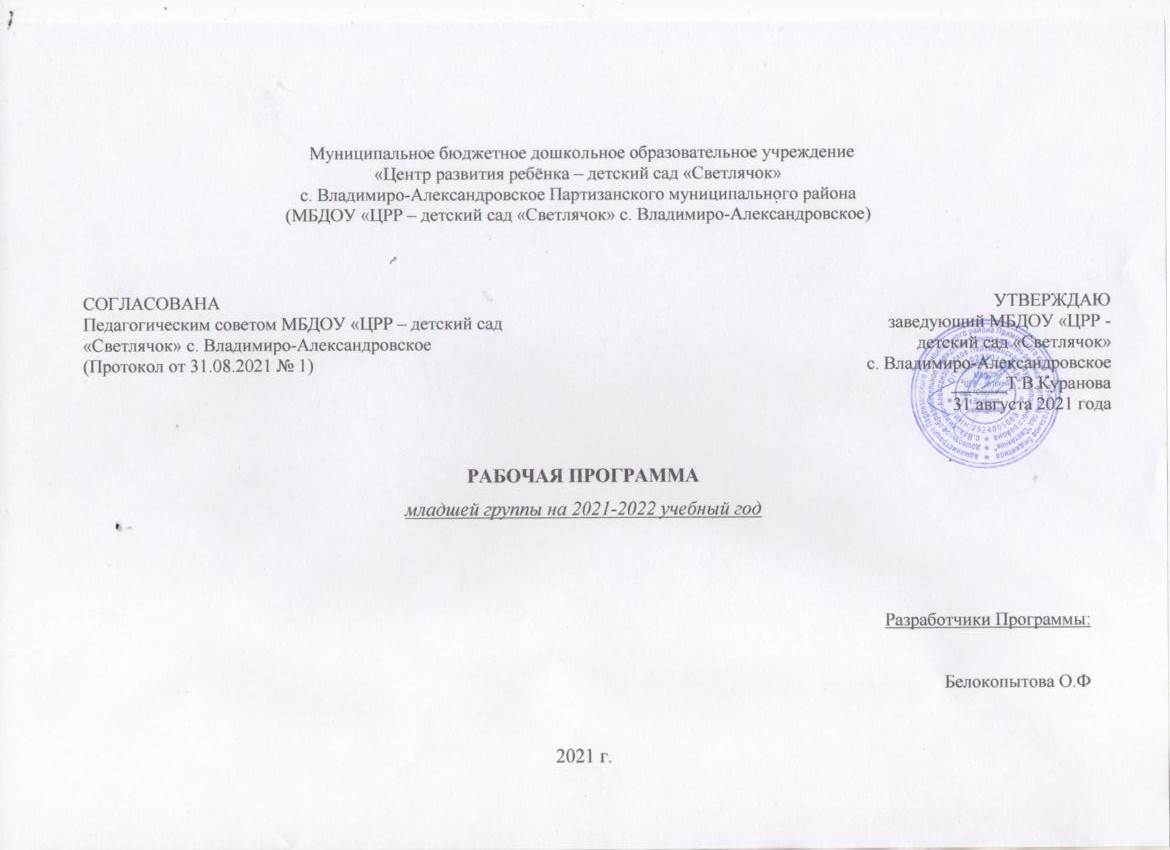 Содержание рабочей программы:I.	Целевой раздел1.Пояснительная записка……………………………………………………………………………………………41.1. Цели и задачи реализации программы………………………………………………………………………...51.2. Принципы и подходы к формированию программы…………………………………………………………51.3.Особенности развития детей 3 – 4лет………………………………………………………………………….62. Планируемые результаты освоения программы………......................................................................................72.1. Целевые ориентиры на этапе завершения дошкольного образования………………………………………72.2 Педагогическая диагностика…………………………………………………………………………………....9II.   Содержательный раздел………………………………………………………………………………………...91.Образовательная деятельность в соответствии с направлениями развития ребенка.1.1. Социально – коммуникативное развитие………………………………………………………………………91.2.Познавательное развитие………………………………......................................................................................101.3. Речевое развитие………………………………………………………………………………………………...101.4. Художественно – эстетическое развитие………………………………………………………………………111.5.Физическое развитие……………………………………………………………………………………………..112. Особенности общей организации образовательного пространства……………………………………………122.1. Взаимодействие детского сада с семьей……………………………………………………………………......122.2.План работы с родителями……………………………………………………………………………………....132.3. Комплексно тематическое планирование………………………………………………………………………182.4. Перспективное  планирование образовательной деятельности…..…………………………………………..20      Познавательное развитие. Формирование элементарных математических представлений………………...20      Познавательное развитие. Окружающий мир………………………………………………………………….25      Речевое развитие. Развитие речи………………………………………………………………………………..30      Художественно-эстетическое развитие. Рисование…………………………………………………………...36      Художественно-эстетическое развитие. Лепка………………………………………………………………..43      Художественно-эстетическое развитию. Аппликация………………………………………………………..472.5. Примерное планирование работы по региональному компоненту……………………………………….....513. Культурно-досуговая деятельность……………………………………………………………………………...543.1. Примерный перечень событий, праздников, мероприятий………………………………..............................54III.	Организационный раздел……………………………………………………………………………………553.1. Организация режима пребывания детей в ДОУ…………………………………………………………........553.2. Расписание занятий……………………………………………………………………………………………...563.3. Физкультурно-оздоровительная работа………………………………………………………………………..573.4. Режим двигательной активности……………………………………………………………………………….58IV. Условия реализации программы………………………………………………………………………………..594.1. Предметно-пространственная среда…………………………………………………………………………...594.2.Материально-техническое обеспечение…………………………………………………………………..........604.3. Учебно-методическое комплектование…………………………………………………………………….….62Целевой раздел.1. Пояснительная записка.	Рабочая программа «От рождения до школы» Н.Е. Вераксы разработана для детей общеразвивающей направленности 3-4 лет МБДОУ «ЦРР – детский сад «Светлячок» с. Владимиро-Александровское Партизанского муниципального района Приморского края.. Программа является составным компонентом образовательной программы ДОУ, характеризует систему организации образовательной деятельности педагогов с детьми младшего возраста, определяет ценностно-целевые ориентиры, образовательную модель и содержание образования для детей 3 -4 лет.Программа составлена с учетом:1.Инновационная программа дошкольного образования «От рождения до школы». Под редакцией Н.Е. Вераксы, И.А. Т.С, Комаровой, Э.М. Дорофеевой – М.: МОЗАИКА-СИНТЕЗ, 2019 г.2.Парциальных программ: И.А Лыкова «Цветные ладошки». Изобразительная деятельность в детском саду. Младшая группа. -      ТЦ.: «СФЕРА» , 2007г.Содержание Программы регламентировано следующей нормативной правовой основой:Федеральный закон от 29.12.2012 № 273-ФЗ «Об образовании в Российской Федерации»Приказ Министерства образования и науки Российской Федерации от 17.10.2013г.№ 1155 «Об утверждении федерального государственного образовательного стандарта дошкольного образования»;Постановление Главного государственного санитарного врача Российской Федерации от 28 сентября 2020г. №28 г. Москва «Об утверждении санитарных правил СП 2.4.1.3648 – 20 «Санитарно- эпидемиологические требования к организациям  воспитания и обучения, отдыха и оздоровления детей и молодежи».Приказом Министерства образования и науки РФ №373 от 31.07. 2020 года « Об утверждении Порядка организации и осуществления образовательной деятельности по основным общеобразовательным программам – образовательным программам дошкольного образования»Основной образовательной программой МБДОУ «ЦРР – детский сад «Светлячок» с. Владимиро-АлександровскоеУставом МБДОУ «ЦРР – детский сад «Светлячок» с. Владимиро-АлександровскоеЦель: Создание благоприятных условий для полноценного проживания ребенком дошкольного детства, формирование основ базовой культуры личности, всестороннего развития психических и физических качеств в соответствии с возрастными и индивидуальными особенностями, подготовка к жизни в современном обществе, формирование предпосылок к учебной деятельности, обеспечение безопасности жизнедеятельности дошкольника.Задачи:Охранять и укреплять физическое и психическое здоровье детей, в том числе их эмоциональное благополучие.Обеспечить равные возможности для полноценного развития каждого ребенкаОбеспечить преемственность целей, задач и содержания образования, реализуемых в рамках образовательной программы ДОУ различных возрастных уровней.Создать благоприятные условия развития детей в соответствии с их возрастными и индивидуальными особенностями и склонностями, развития способностей и творческого потенциала каждого ребенка как субъекта отношений с самим собой, другими детьми, взрослыми и миром.Формировать общую культуру личности детей в том числе ценностей здорового образа жизни, развития их социальных, нравственных, эстетических, интеллектуальных, физических качеств, инициативности, самостоятельности и ответственности ребенка, формирования предпосылок учебной деятельности.1.2 Принципы и подходы к формированию программы:Принцип развивающего образования, в соответствии с которым главной целью дошкольного образования является развитие ребенка.Принцип научной обоснованности и практической применимости.Принцип интеграции образовательных областей в соответствии с возрастными особенностями и особенностями детей, спецификой и возможностями образовательных областей.Комплексно-тематический принцип построение образовательного процесса.Принцип культуросообразности. Этот принцип обеспечивает учет национальных ценностей и традиций в образовании, восполняет недостатки духовно-нравственного эмоционального воспитания.Предусматривается решение программных образовательных задач в совместной деятельности взрослого и детей и самостоятельной деятельности дошкольников не только в рамках непосредственно образовательной деятельности, но и при проведении режимных моментов в соответствии со спецификой дошкольного образования;Предполагает построение образовательного процесса на адекватных возрасту формах работы с детьми. Основной формой работы с дошкольниками и ведущим видом их деятельности является игра.Допускается варьирование образовательного процесса в зависимости от регионального компонента;Строится с учетом соблюдения преемственности между всеми возрастными дошкольными группами и между детским садом и начальной школой.Соответствует критериям полноты, необходимости и достаточности;Обеспечивает единство воспитательных, развивающих и обучающих целей и задач процесса образования детей дошкольного возраста, в ходе реализации которых формируются такие качества, которые являются ключевыми в развитии дошкольников;1.3.Особенности развития детей 3-4 лет.В возрасте 3-4 лет ребенок постепенно выходит за пределы семейного круга. Его общение становится внеситуативным. Взрослый становится для ребенка не только членом семьи, но и носителем определенной общественной функции. Ребенок решает противоречия через игру.Главной особенностью игры является ее условность. Основным содержанием игры младших дошкольников являются действия с игрушками и предметами-заместителями. Продолжительность игры небольшая. Младшие дошкольники ограничиваются игрой с одной-двумя ролями и простыми сюжетами. Игры с правилами только начинаются.Изобразительная деятельность ребенка зависит от его представлений о предмете. В этом возрасте они начинают только формироваться. Графические образы бедны. Дети могут использовать цвет.Большое значение для развитие мелкой моторики имеет лепка. Младшие дошкольники способны под руководством взрослого вылепить простые предметы.Известно, что аппликация оказывает положительное влияние на развитие восприятия. В этом возрасте детям доступны простейшие виды аппликации.Конструктивная деятельность в младшем дошкольном возрасте ограничена возведением несложных построек по образцу и по замыслу.   В младшем дошкольном возрасте развивается перцептивная деятельность. Дети от использования предэталонов – индивидуальных единиц восприятия, переходят к сенсорным эталонам – культурно-выработанным средствам восприятия.  К концу года дети могут воспринимать до5 и более предметов и до 7  и более цветов, способны дифференцировать предметы по величине, ориентироваться в пространстве группы детского сада, а при определенной организации образовательного процесса – и в помещении всего дошкольного учреждения. Развиваются память и внимание. По просьбе взрослого дети могут запомнить 3-4 слова и 5-6 названий предметов. К концу года они способны запомнить значительные отрывки из любимых произведений.Продолжает развиваться наглядно-действенное мышление. При этом преобразование ситуаций в ряде случаев осуществляется на основе целенаправленных проб с учетом желаемого результата.Дошкольники способны установить некоторые скрытые связи и отношения между предметами.В младшем дошкольном возрасте начинает развиваться воображение, которое проявляется в игре, когда одни объекты выступают в качестве заместителей других, которое выступает основанием для оценки собственных действий и действий других детей.Взаимоотношения детей обусловлены нормами и правилами. В результате целенаправленного воздействия они могут усвоить относительно большое количества норм.Взаимоотношения детей ярко проявляются в игровой деятельности. Они скорее играют рядом, чем активно вступают во взаимодействие. В этом возрасте наблюдаются устойчивые избирательные взаимоотношения. Конфликты между детьми  возникают преимущественно по поводу игрушек. Положение ребенка в группе сверстников во многом определяется мнением воспитателя.В младшем дошкольном возрасте можно наблюдать соподчинение мотивов поведения в относительно простых ситуациях. Сознательное управление поведением только начинает складываться; во многом поведение ребенка еще ситуативно. Можно наблюдать случаи ограничения собственных побуждений самим ребенком, сопровождаемые словесными указаниями. Начинается развиваться самооценка, при этом дети в значительной мере ориентируются на оценку воспитателя. Продолжает развиваться  и половая идентификация, что проявляется в характере выбираемых игрушек и сюжетов.2. Планируемые результаты освоение программы (целевые ориентиры).Специфика дошкольного детства не позволяет требовать от ребенка достижение конкретных образовательных результатов и обусловливает необходимость определение результатов освоение образовательной программы в виде целевых ориентиров.Целевые ориентиры дошкольного образования, представленные в ФГОС ДО, следует рассматривать как социально-нормативные возрастные характеристики возможных достижений ребенка. Это ориентир для педагогов и родителей. Целевые ориентиры, обозначенные в ФГОС ДО, являются общими для всего образовательного пространства Российской Федерации.Целевые ориентиры программы «От рождения до школы» базируются на ФГОС ДО и целях и задачах, обозначенных в пояснительной записке к программе «От рождения до школы», и той части, которая совпадает со Стандартами, даются по тексту ФГОС ДО. 2.1. Целевые ориентиры на этапе завершения дошкольного образования.     Мотивационные образовательные результаты.Ценностные представления и мотивационные ресурсы:Инициативность.Позитивное отношение к миру, к другим людям вне зависимости от их социального происхождения, этнической принадлежности, религиозных и других верований, их физических и психических особенностей.Позитивное отношение к самому себе, чувство собственного достоинства, уверенность в своих силах.Позитивное отношение к разным видам труда, ответственность за начатое дело.Сформировать первичных ценностных представлений о том, «что такое хорошо и что такое плохо», стремление поступать правильно, «быть хорошим».Патриотизм, чувство гражданской принадлежности и социальной ответственности.Уважительное отношение к духовно-нравственным ценностям, историческим и национально-культурным традициям народов нашей страны.Отношение к образованию как к одной из ведущих жизненных ценностей.Стремление к здоровому образу жизниПредметные образовательные результаты.Знания, умения, навыки.Овладение основными культурными способами деятельности, необходимыми для осуществления различных видов деятельности.Овладение универсальными предпосылками учебной деятельности – умениями работать по правилу и образцу, слушать взрослого и выполнять его инструкции.Овладение начальными знаниями о себе, семье, обществе, государстве, мире.Овладение элементарными представлениями из области живой природы, естествознания, математики, истории и т.п., знакомство с произведениями детской литературы.Овладение основными культурно-гигиеническими навыками, начальными представлениями о принципах здорового образа жизни.Хорошее физическое развитие (крупная и мелкая моторика, выносливость, владение основными движениями).Хорошее владение устной речью, сформированность предпосылок грамотности.Универсальные образовательные результаты.Когнитивные способности:Любознательность.Развитие воображения.Умение видеть проблему, ставить вопросы, выдвигать гипотизы, находить оптимальные пути решения.Способность самостоятельно выделять и формировать цель.Умение искать и выделять необходимую информацию.Умение анализировать, выделять главное и второстепенное, составлять целое из частей, классифицировать, моделировать.Умение устанавливать причинно-следственные связи, наблюдать, экспериментировать, формулировать выводы. Умение доказывать, аргументированно защищать свои идеи.Критическое мышление, способность к принятию способных решений, опираясь на свои знания и умения.Коммуникативные способности:Умение общаться и взаимодействовать с партнерами по игре, совместной деятельности или обмену информацией.Способность действовать с учетом позиции другого и согласовывать свои действия с остальными участниками процесса.Умение организовывать и планировать совместные действия со сверстниками и взрослыми.Умение работать в команде, включая трудовую и проектную деятельность.Регуляторные способности:Умение подчиняться правилам и социальным нормам.Целеполагание и планирование (способность планировать свои действия, направленные на достижения конкретной цели).Прогнозировать.Способность адекватно оценивать результаты своей деятельности.Самоконтроль и коррекция.2.2 Педагогическая диагностика.Программа предполагает оценку индивидуального развития детей – педагогическая диагностика. Педагогическая диагностика проводится в ходе наблюдений за активностью детей в спонтанной и специально организованной деятельности. Результаты педагогической диагностики могут использоваться исключительно для решения образовательных задач.Педагогическая диагностика проводится два раза в год.Начальная диагностика – 1 и 2 неделя сентября (проверка имеющихся универсальных знаний у детей на начало учебного года).Итоговая диагностика – 3 и 4 неделя мая (проверка освоения ребенком универсальных знаний и видов деятельности полученных за учебный период)Содержательный раздел.Образовательная деятельность в соответствии с направлениями развития ребенка.Образовательная область «Социально-коммуникативное развитие»Социально-коммуникативное развитие направлено на:Формирование первичных ценностных представлений, воспитание способности к общению (коммуникативные способности);Целенаправленности и саморегуляции (регулярные способности), формирование социальных представлений, умений и навыков (развитие игровой деятельности, навыков самообслуживания, приобщения к труду, формирование основ безопасности).Задачи и цели младшей группы психолого-педагогической работы:Формирование первичных ценностных представлений (см. Программу «От рождения до школы» стр. 164)Развитие коммуникативных способностей (см. Программу «От рождения до школы» стр. 165)Развитие регуляторных способностей. (см. Программу «От рождения до школы» стр. 166)Формирование социальных представлений, умений, навыков. (см. Программу «От рождения до школы» стр. 166)Образовательная область «Познавательное развитие»Познавательное развитие предполагает:развитие познавательных интересов, любознательности и познавательной мотивации, интереса к учебной деятельности и желание учиться в школе;формирование познавательных действий, развитие воображения, внимания, памяти, наблюдательности, умения анализировать, устанавливать причинно-следственные связи, формировать выводы;формирование первичных представлений о себе и окружающем мире, формирование элементарных естественно-научных представлений.Задачи и цели второй младшей группы психолого-педагогической работы:Развитие когнитивных способностей. (см. Программу «От рождения до школы» стр. 168)Формирование элементарных математических представлений. (см. Программу «От рождения до школы» стр. 169)Ознакомление с окружающим миром. (см. Программу «От рождения до школы» стр. 170)Образовательная область «Речевое развитие»Речевое развитие направлено на:Совершенствование всех сторон речи, развитие звуковой и интонационной культуры речи, фонематического слуха, формирование предпосылок обучения грамотеОвладение речью как средством общения, развития речевого творчества;Знакомство с книжной культурой, детской литературой. Задачи и цели второй младшей группы психолого-педагогической работы:Развитие речи (см. Программу «От рождения до школы» стр. 172)Приобщение к художественной литературе (см. Программу «От рождения до школы» стр. 174)Образовательная область «Художественно – эстетическое развитие».Художественно-эстетическое развитие предполагает:Развитие художественно-творческих способностей детей в различных видах художественной деятельности.,Формирование интереса и предпосылок ценностно-смыслового восприятия и понимания произведений искусства4Развитие эстетического восприятия окружающего мира, воспитание художественного вкуса.Задачи и цели второй младшей группы психолого-педагогической работы:Приобщение к искусству  (см. Программу «От рождения до школы» стр. 177)Изобразительная деятельность (см. Программу «От рождения до школы» стр. 177)Конструктивно-модельная деятельность (см. Программу «От рождения до школы» стр. 179)Музыкальная деятельность. (см. Программу «От рождения до школы» стр. 180)Театрализованные игры. (см. Программу «От рождения до школы» стр. 184)Образовательная область «Физическое развитие»Физическое развитие направлено на:Сохранение и укрепление здоровья детей, гармоничное физическое развитиея. Приобщение к физической культуре, развитие психофизических качеств (сила, быстрота, выносливость, ловкость, гибкость),Приобщение к спортивным и подвижным играм, развитие интереса к спорту;Становление ценностей здорового образа жизни, овладение его элементарными нормами и правилами, воспитание культурно-гигиенических навков, полезных привычек.Задачи и цели второй младшей группы психолого-педагогической работы:Формирование начальных представлений о здоровом образе жизни (см. Программу «От рождения до школы» стр. 185)Физическая культура (см. Программу «От рождения до школы» стр. 186)2. Особенности общей организации образовательного пространства.Важнейшим условием является создание развивающей и эмоционально комфортной для ребенка образовательной среды.Важнейшие образовательные ориентиры:Обеспечение эмоционального благополучия детей;Создание условий для формирования доброжелательного и внимательного отношения детей к другим людям;Развитие детской самостоятельности;Развитие детских способностей, формирующихся в разных видах деятельности.2.1 Взаимодействие детского сада с семьей.Важнейшим условием обеспечения целостного развития личности ребенка является развитие конструктивного взаимодействие с семьей. Главной задачей дошкольного учреждения является сохранение и укрепление физического и психического здоровья воспитанников, их творческое и интеллектуальное развитие. Успешное решение этой работы невозможно в отрыве от семьи воспитанников, ведь родители – первые и главные воспитатели своего ребенка.Цель – создание необходимых условий для формирования ответственных взаимоотношений с семьями  воспитанников и развития компетентности родителей, обеспечение родителей на уважение и понимание, на участие в жизни детского сада.2.2. План работы с родителями.2.3. Комплексно-тематическое планирование Образовательный процесс строится на комплексно-тематическом принципе с учетом интеграции образовательных областей. Тематический принцип построения образовательного процесса позволяет вводить региональные и культурные компоненты. 2.4 Перспективное планирование образовательной деятельности.«Познавательное развитие»Формирование элементарных математических представлений                                                                             «Познавательное развитие»ОКРУЖАЮЩИЙ МИР«Речевое развитие»РАЗВИТИЕ РЕЧИ «Художественно-эстетическое развитие»Рисование                                                                          Художественно-эстетическое» развитие                                                                                                     Лепка«Художественно-эстетическое развитие»АППЛИКАЦИЯ2.5. Примерное планирование работы по региональному компоненту.Содержание направлено на достижение целей формирования у детей интереса и целостного отношения к родному краю через:Формирование любви к своему селу, краю, чувство гордости за него;Формирование общих представлений об окружающей природной среде (природных ресурсах. Воде. Атмосфере, почвах. Растительнои и животном мире Приморского края);Формирование общих представлений о своеобразии природы Приморского края;Воспитание позитивного эмоционально-ценностного и бережного отношения к природе Приморского края.Природа Приморского края (географические. Климатические условия)Животный мир Приморского края (насекомые, рыбы, птицы, звери), особенности внешнего вида, питания, размножения.Растительный мир Приморского края (деревья, кустарники, травы, грибы и др.)Культура и быт народов Приморского края (быт, национальные праздники, игры)Произведения устного народного творчества коренных малочисленных народов, проживающих на территории Приморского края: сказки, малые фольклорные жанры (пословицы, поговорки, загадки, скороговорки и др.)Решение задач по реализации и освоению содержания регионального компонента осуществляется как в форме непосредственной образовательной деятельности, так и в форме совместной деятельности при организации режимных моментов через интеграцию с задачами различных образовательных областей.3.Культурно-досуговая деятельность.Развитие культурно-досуговой деятельности дошкольников по интересам позволит обеспечить каждому ребенку отдых, эмоциональное благополучие, способствует формированию умения занимать себя.Отдых. Приобщать детей к интересной и полезной деятельности.Развлечения. Формировать стремление активно участвовать в развлечениях, развивать творческие способности.Праздники. Расширять представления о международных и государственных праздниках.Самостоятельная деятельность. Представлять детям возможности для проведения опытов, наблюдений, развивать умение играть.Творчество. Совершенствовать самостоятельную музыкально-художественную и познавательную деятельность.3.1. Примерный перечень событий, праздников, мероприятий 2017-2018 г.Организационный раздел.Правильный распорядок дня - это рациональная продолжительность и разумное чередование различных видов деятельности и отдыха детей в течение суток.  В режиме дня указана общая длительность занятий, включая перерывы между их различными видами. Педагог самостоятельно дозирует объем образовательной нагрузки, не превышая при этом максимально допустимую санитарно-эпидемиологическими правилами и нормативами нагрузку. В теплое время года часть занятий можно проводить на участке во время прогулки.В середине занятий статического характера рекомендуется проводить физкультминутки.Распорядок дня является примерным, его можно корректировать с учетом особенности работы конкретного дошкольного учреждения.Важно, чтобы каждый ребенок чувствовал себя в детском саду комфортно. Безопасно; знал, что его здесь любят, что онем позаботятся. Повышенное внимание надо уделять детям, которые неохотно расстаются с родителями и не хотят оставаться в группе.3.1Организация режима пребывания детей в ДОУ3.2 Расписание занятийПонедельник Окружающий мир 09.15Физкультурное занятие на воздухе 11.10Вторник Музыкальное занятие 09.00Рисование 09.40Среда Математика 09.15Физкультурное занятие 10.00Четверг Музыкальное занятие 09.00Аппликация/Лепка 09.25Пятница Развитие речи/ Ознакомление с художественной литературой 09.15Физкультурное занятие 10.00Физкультурно-оздоровительная работаПлан оздоровления.Цель: Сохранение и укрепление здоровья детей. Формирование у воспитанников, родителей ответственности в деле сохранения собственного здоровья. Режим двигательной активностиУсловия реализации программы4.1 Предметно- пространственная среда      Важнейшим условием реализации программы, является создание развивающей и эмоционально комфортной для ребенка образовательной среды. Пребывание в детском саду должно доставлять ребенку радость, а образовательные ситуации должны быть увлекательными. Адекватная организация образовательной среды стимулирует уверенность в себе, оптимистического отношения к жизни, дает право на ошибку, формирует познавательные интересы, поощряет готовность к сотрудничеству и поддержку другого в трудной ситуации, то есть обеспечивает успешную социализацию ребенка и становление его личности.      Для обеспечения эмоционального благополучия детей обстановка в детском саду должна быть располагающей, почти домашней, в таком случае дети быстро осваиваются в ней, свободно выражают свои эмоции. Все помещении  детского сада, предназначенные для детей, должны быть оборудованы таким образом, что бы ребенок чувствовал себя комфортно и свободно. Комфортная среда – это среда в которой ребенку уютно и уверенно, где он может себя занять интересным, любимым делом. Комфортность среды дополняется ее художественно-эстетическим оформлением, которое положительно влияет на ребенка, вызывает эмоции, яркие  и неповторимые ощущения. Пребывание в такой эмоциональной среде способствует снятию напряжения, зажатости, излишней тревои, открывает перед ребенком возможности выбора рода занятий, материалов, пространства.  Развивающая предметно-пространственная среда дошкольной организации должна быть:   *содержательно-насыщенной, развивающей;   *трансформируемой;   *полифункциональной;   *вариативной;   *доступной;   *безопасной;   *здоровьесберегающей;   *эстетически-привлекательной.Основные принципы организации среды:Оборудование помещений дошкольного учреждения должно быть безопасным, здоровьесберегающим, эстетически привлекательным и развивающим. Мебель должна соответствовать росту и возрасту детей.Развивающая предметно-пространственная среда должна быть насыщенной, пригодной для совместной деятельности взрослого и ребенка.Пространство в группе следует организовывать в виде хорошо разграниченных зон, оснащенных большим количеством развивающих материалов.  В качестве центров развития могут выступать:  *уголок для сюжетно-ролевых игр;  *уголок ряжения;  *книжный уголок;  *зона для настольно-печатных игр;  *выставка;  *уголок природы;  *спортивный уголок;  *уголок для игры с водой и песком;  *уголки для разнообразных видов самостоятельной деятельности детей – конструктивной, изобразительной, музыкальной и др.;  *игровой центр с крупными мягкими конструкциями для легкого изменения игрового пространства;  *игровой уголок.  Особенности организации развивающей предметно-пространственной среды для различных психолого-педагогических задач изложены в разделе «Психолого-педагогические условия реализации программы».4.2. Материально-техническое обеспечениеМатериально-техническое обеспечение включает в себя учебно-методический комплект, оборудование, оснащение. Материально-техническое обеспечение:Соответствует санитарно-эпидемиологическим правилам и нормативам;Соответствует правилам пожарной безопасности;Средства обучения и воспитания в соответствии с возрастом и индивидуальными особенностями развития детей;Оснащенность помещений развивающей предметно-пространственной среды;Учебно-методический комплект оборудование, оснащение методической литературой.Аудио-визуальные: магнитофон, телевизор, кассеты с музыкой, съемные носители с видео и презентациями, ноутбук.Учебно-наглядные пособия:Картины: домашние и дикие животные, картины для младшего возраста В.В.Гербовой.Иллюстрации: зима, весна, осень, лето, дикие и домашние животные, птицы, насекомые, мебель, одежда, игрушки, транспорт (водный, воздушный, наземный), растения и т.д.Художественные книги: русские народные и авторские  сказки, стихи А.Барто «Игрушки», стихи о временах года. Загадки.Игрушки: пирамидки, кубики, кукла одетая по сезону. Игрушки для сюжетно-ролевых игр, строительные наборы, машины, предметы-вкладыши и т.д.Предметы: муляжи овощей, фруктов и грибов; игрушки-герои для занятий Незнайка, Петрушка, кукла Катя; маски для обыгрывания и подвижных игр; игровые атрибуты и т.д.Предметы для творчества: альбомы, цветная бумага, картон, клей, салфетки, клеенка, бросовый материал. Гуашь, цветные карандаши и восковые мелки, пластилин.Предметы для ФЭМП: демонстрационный и счетный материал, однополосные и двухполосные карточки, плоские и объемные  геометрические фигуры, демонстрационный материал, магнитная доска. Разноцветные полоски, ленточки; двухступенчатая и трехступенчатая  лесенка, наборное полотно.Наглядно-дидактические пособия: морские обитатели, водный транспорт. Автомобильный транспорт, бытовая техника, музыкальные инструменты, домашние животные, дикие животные, животные – домашние питомцы, насекомые, деревья, посуда, космос, филимоновская игрушка, хохлома, гжель, дымка, осень, весна, зима, лето, защитники Отечества, мой дом, родная природа и т.д.4.3.Учебно-методический комплект.Перечень программ и технологий используемых в работе с детьми 2 младшей группы представляется на основе учебно-методического комплекса реализуемой в ДОО основной образовательной программы.Месяц Темы Цель датаСентябрь Оформление родительского уголка на начало учебного годаСентябрь Сентябрь Оформление семейных паспортов, сведений о родителяхПолучение информации о ребенке и его родителяхСентябрь Сентябрь Общее родительское собрание «Мы вместе»4 неделя сентябряСентябрь Информация «Сентябрь»Дать представления родителям. За чем можно наблюдать, что читать, в какие игры играть в этом месяце1 сентябряСентябрь Выставка рисунков «Осенняя пора – очей очарованье»4 неделяСентябрь Сентябрь Консультация инструктора по физ. Воспитанию «Подвижные игры для детей 3-7 лет в семье»Сентябрь Консультация ст. воспитателя «Прогулки в выходной день»Сентябрь Консультация: «Ребенок от 3 до 4 лет. Какой он?»Познакомить родителей с особенностями развития детей в этом возрасте1 сентябряСентябрь Консультация : «От чего зависит рост ребенка»Познакомить родителей с этапами роста ребенка1 сентябряСентябрь Консультация: «Мы уже большие»Познакомить родителей с возрастными особенностями18 сентябряСентябрь Консультация: «Говорите с ребенком правильно»Познакомить родителей с влиянием правильной речи на развитие детей18 сентябряРодительское собрание №1 Тема: «Задачи воспитания и обучения на новый учебный год».Познакомить родителей с задачами на учебный год.28 сентябряОктябрь Информация: «Октябрь»Дать представления родителям. За чем можно наблюдать, что читать, в какие игры играть в этом месяце2 октябряОктябрь Консультация : «Что делать, если ребенок не хочет убирать за собой игрушки»Познакомить с правилами как научить убирать игрушки2 октябряОктябрь Консультация: «Одежда в разные сезоны»Познакомить родителей как правильно одевать ребенка в разные сезоны.2 октябряОктябрь Развлечение «Разноцветная осень»Октябрь Консультация муз. руководителя «Возрастные уровни музыкального развития детей»Октябрь Консультация учителя-логопеда «Семейное чтение как источник формирования интереса к книге и духовного обогащения семьи»1 неделя октябряОктябрь Консультация: «Правила закаливания детей»Знакомить родителей как правильно закаливать ребенка16 октябряОктябрь Консультация: «Правильная» обувь»Объяснить родителям почему необходимо обувать ребенка правильно16 октябряНоябрь Консультация: «Возрастные особенности детей 3-4 лет»Познакомить родителей с возрастными особенностями детей этого возраста1 ноябряНоябрь Консультация: «Для чего нужна пальчиковая гимнастика»Рассказать о роли пальчиковой гимнастики на развитие речи1 ноябряНоябрь Консультация муз. руководителя «Организация музыкально-эстетического воспитания в семье в современных условиях»Ноябрь Информация: «Ноябрь»Дать представления родителям. За чем можно наблюдать, что читать, в какие игры играть в этом месяце1 ноябряНоябрь Праздник «Юбилей детского сада»Ноябрь Праздник «День матери»Ноябрь Консультация: «Баю-баюшки-баю…»Познакомить с правилами пробуждения утром и укладывания спать.Ноябрь Консультация: «Пора самим одеваться и раздеваться»Напомнить родителям, что ребенок должен сам одеваться и раздеваться20 ноябряНоябрь Консультация: «Рациональное питание»Рассказать родителям о влиянии правильного питания на здоровье детей20 ноябряНоябрь Собрание №2Тема: «Развитие речи у детей 3-4 лет»24 ноябряДекабрь Информация: «Декабрь»Дать представления родителям. За чем можно наблю- дать, что читать, в какие игры играть в этом месяце4 декабряДекабрь Консультация: «Шесть родительских заблуждений о морозной погоде»Информировать родителей о влиянии зимних прогулок на здоровье детей4 декабряДекабрь Консультация медсестры «Перед тем как выйти на улицу»1 неделя декабряДекабрь Праздник «Новогодние приключения»Декабрь Выставка-конкурс «Новогодний сувенир»18-22 декабряДекабрь Консультация «Формирование культуры трапезы»2 неделяДекабрь Консультация ст. воспитателя «Скоро, скоро Новый год!»3 неделяДекабрь Консультация инстр. по физ воспит. «Активный детский отдых зимой»1 неделяДекабрь Консультация: «Новый год для детей: как устроить праздник»Познакомить родителей как безопасно для детей устроить праздник18 декабряДекабрь Консультация: «Дыши носом»Помочь объяснить родителям как правильно дышать в морозную погоду18 декабряДекабрь Консультация: «Правила безопасности на детской площадке»Знакомить родителей с безопасностью на игровых площадках18 декабряЯнварь Информация: «Январь»Дать представления родителям. За чем можно наблю- дать, что читать, в какие игры играть в этом месяце9 январяЯнварь Консультация: «Мама, я сам»Помочь понять родителям о том, что ребенок должен делать сам9 январяЯнварь Консультация: «Если ребенок упрямится»Рассказать об упрямстве ребенка и как с этим бороться9 январяЯнварь Консультация: «Развиваем пальчики-стимулируем речевое развитие»Рассказать о роли развитие пальчиков через игры22 январяЯнварь Консультация учителя-логопеда «Роль сказки в речевом развитии детей»3 неделяЯнварь Консультация: «Бережем зубы смолоду»Помочь родителям понять, что молочные зубы так же необходимо чистить, как постоянные22 январяЯнварь Консультация: «Зимой на прогулке»Рассказать о роли прогулки в зимнее время22 январяФевраль Информация: «Февраль»Дать представления родителям. За чем можно наблю- дать, что читать, в какие игры играть в этом месяце5 февраляФевраль Консультация: «От игры в кубики к конструированию»Информировать родителей о влиянии игр на развитие детей5 февраляФевраль Консультация: «Если санки остались дома»Познакомить о влиянии зимних прогулок на здоровье детей5 февраляФевраль Консультация: «Их жизнь игра»Познакомить родителей о влиянии игрушек на развитие детей, как правильно выбрать игрушку19 февраляФевраль Консультация муз. руков «Музыкальное воспитание детей в условиях семьи»Февраль Консультация: «Растим любознательных» (об экспериментировании)Познакомить родителей с экспериментированием19 февраляФевраль Консультация: «Профилактика ОРВИ» Пополнить знания о ОРВИ19 февраляФевраль Собрание №3Тема: «Познаем мир через экспериментирование»28 февраляМарт Информация: «Март»Дать представления родителям. За чем можно наблюдать, что читать, в какие игры играть в этом месяце5 мартаМарт Консультация: «Вовлечение в сказку»Рассказать родителям о влиянии сказки на развитие детей5 мартаМарт Праздник «Маму поздравляют малыши»Март Консультация: «Что такое? Кто такой?»Рассказать о влиянии загадок в воспитании детей19 мартаМарт Консультация инстр. по физ. воспит. «Как правильно организовать физические упражнения дома»Март Консультация учителя-логопеда «Как выявить недостатки в произношении звуков»Март Консультация: «Мойте руки перед едой»Помочь родителям обучить детей мыть руки19 мартаМарт Консультация: «Домашний театр, как средство формирования взаимоотношений в семье»Знакомить с ролью театра в воспитании детей19 мартаАпрель Информация: «Апрель»Дать представления родителям. За чем можно наблюдать, что читать, в какие игры играть в этом месяце2 апреляАпрель Консультация: «Как заучивать наизусть стихотворения с детьми»Познакомить с правилами заучивания стихов2 апреляАпрель Консультация муз. руков. «Развитие ритмической способности детей»Апрель Общее родительское собрание «Итоги года»4 неделя апреляАпрель Консультация: «Роль витаминов в детском питании»Пополнить знания родителей о влиянии витаминов для детей16 апреляАпрель Консультация: «Экспериментируем вместе с детьми»Познакомить какие эксперименты можно провести с детьми дома16 апреляМай Информация: «Май»Дать представления родителям. За чем можно наблю-дать, что читать, в какие игры играть в этом месяце2 маяМай Собрание №4Тема: «Вот и стали мы на год взрослее»Рассказать родителям о достижениях полученные за год.4 маяМай Консультация инстр. по физ. воспит. «Проводим лето с пользой»Май Консультация «Как организовать досуг детей летом»2 неделяМай Консультация: «Профилактика плоскостопия»Информировать родителей о плоскостопии ног у детей2 маяМай Консультация: «Что должен знать и уметь ребенок 4 лет»Информировать родителей о умениях и знаниях на конец младшего возраста14 маяМай Консультация: «Учимся рассказывать»Познакомить как научить ребенка рассказывать14 маяМай Консультация: «Вечерние игры с ребенком»Познакомить родителей чем можно заняться с ребенком вечером14 маяТема Временной периодИтоговое мероприятие«До свиданья лето!»мониторинг01.09 – 10.09 (2 недели)Развлечение: «День знаний»«Уж небо осенью дышало…»13.09 – 17.09 (1 неделя)Выставка рисунков«Дары осени»20.09 – 01.10 (2 недели)«У природы нет плохой погоды»04.10 – 08.10 (1 неделя)Праздник «Осенины»Выставка детского творчества и поделок«Я вырасту здоровым!»11.10 – 15.10 (2 недели)«Они живут рядом с нами»(все о животных)18.10 – 29.10 (2 недели)Выставка рисунков«Я и моя семья»01.11 – 05.11 (1 неделя)«Транспорт»08.11 – 12.11 (1 неделя)Выставка детского творчества«Я в мире человек»15.11 – 19.11 (1 неделя)«При солнышке тепло, при матери добро»22.11 -26.11 (1 неделя)Концерт «День матери»«Мой дом. Моё село»29.11 – 10.12 (3 недели)Выставка детского творчества«Неделя весёлых игр»13.12 – 17.12 (1 неделя)Развлечение «Веселые старты»«Новый год» 20.12 – 31.12 (2 недели)Новогодний праздник«Волшебница Зима» 10.01 – 21.01 (2 недели»Выставка рисунков «Все профессии важны….»24.01 – 04.02 (2 недели)Выставка детских рисунков «Знакомство с народной культурой и традициями»07.02 – 11.02 (1 недели)Выставка творчества«День защитника Отечества» 14.02 – 25.02 (2 неделя)Праздник для пап«8 марта»09.04 – 13.04 (2 недели)Праздник «Женский день»«Весна-красна» 14.03 – 25.03 (2 недели)«Неделя безопасности»28.03 – 01.04(1 неделя) «Неделя науки»(опыты и эксперименты) 04.04 – 08.45 (2 недели)Проведение опытов«Изучаем космос»11.04 – 15.04(1 неделя)«Книжкина неделя»18.04 – 22.04(1 неделя)Выставка книг«День Победы»26.04 – 06.05(2 недели)Выставка рисунков«Мир насекомых»10.05 – 13.05(1 неделя)Мониторинг16.05 -31.05(2 недели)№/датаТема Цель Литература №115 сентябряЗанятие 1Закреплять умение различать и называть шар (шарик) и куб (кубик) независимо от цвета и величины фигур.И.А.Помораева В.А.Позина «Формирование   элементарных математичес ких представлений»Стр. 11№222 сентябряЗанятие 2Закреплять умение различать контрастные по величине предметы, используя при этом слова большой, маленький.И.А.Помораева В.А.ПозинаСтр. 12№329 сентябряЗанятие 1Закреплять умение различать количество предметов, используя слова один, много, мало.И.А.Помораева В.А.ПозинаСтр. 12№46 октябряЗанятие 2Познакомить с составлением группы предметов из отдельных предметов и выделением из нее одного предмета; учить понимать слова много, один, ни одного.И.А.Помораева В.А.ПозинаСтр.13№513 октябряЗанятие 3Продолжать формировать умение составлять группу предметов из отдельных предметов и выделять из нее один предмет, учить отвечать на вопрос «сколько?» и определять совокупности словами один, много, ни одного. Познакомить с кругом; учить обследовать его форму осязательно-двигательным путем.И.А.Помораева В.А.ПозинаСтр. 14№620 октябряЗанятие 4Совершенствовать умение составлять группу предметов из отдельных предметов и выделять один предмет из группы, обозначать совокупности словами один, много, ни одного. Продолжать учить различать и называть круг, обследовать его осязательно-двигательным путем и сравнивать круги по величине: большой, маленький.И.А.Помораева В.А.ПозинаСтр.15№727 октябряЗанятие 1Учить сравнивать два предмета по длине и обозначать результат сравнения словами длинный – короткий, длиннее – короче. Совершенствовать умение составлять группу предметов из отдельных предметов и выделять один предмет из группы, обозначать совокупности словами один, много, ни одного.И.А.Помораева В.А.ПозинаСтр.16№83 ноябряЗанятие 2Учить находить один и много предметов в специально созданной обстановке, отвечать на вопрос «сколько?», используя слова один, много. Продолжать учить сравнивать два предмета по длине способами наложения и приложения, обозначать результаты сравнения словами длинный – короткий, длиннее – короче.И.А.Помораева В.А.ПозинаСтр.17№910 ноябряЗанятие 3Продолжать учить находить один и много предметов в специально созданной обстановке, обозначать совокупности словами один, много.Познакомить с квадратом, учить различать круг и квадрат.И.А.Помораева В.А.ПозинаСтр.18№1017 ноябряЗанятие 4Закреплять умение находить один и много предметов в специально созданной обстановке, пользоваться словами один, много.Продолжать учить различать и называть круг и квадрат.И.А.Помораева В.А.ПозинаСтр.19№1124 ноябряЗанятие 1Совершенствовать умения сравнивать два предмета по длине, результаты  сравнения обозначать словами длинный – короткий, длиннее – короче, одинаковые по длине. Упражнять в умении находить один и много предметов в окружающей обстановке.И.А.Помораева В.А.ПозинаСтр.19№121 декабряЗанятие 2Продолжать совершенствовать умение находить один и много предметов в окружающей обстановке. Закреплять умение различать и называть круг и квадрат. Совершенствовать умение сравнивать два предмета по длине способами наложения и приложения, обозначать результаты сравнения словами длинный – короткий, длиннее – короче.  И.А.Помораева В.А.ПозинаСтр.20№138 декабряЗанятие 3Учить сравнивать две равные группы предметов способом наложения, понимать выражение по много, поровну. Упражнять в ориентировании на собственном теле, различать правую и левую руки.И.А.Помораева В.А.ПозинаСтр. 21№1415 декабряЗанятие 4Продолжать учить сравнивать две равные группы предметов способом наложения, активизиро- вать в речи выражения по много, поровну, столько – сколько. Совершенствовать умения сравнивать два предмета по длине, используя приемы наложения и приложения и слова длинный – короткий, длиннее – короче.И.А.Помораева В.А.ПозинаСтр.22№1522 декабряЗанятие 1Учить сравнивать два предмета, контрастных по ширине, используя приемы наложения и приложения; обозначать результаты сравнения словами широкий – узкий, шире – уже. Продолжать учить сравнивать две равные группы предметов способом наложения, обозначать результаты сравнения словами по много, поровну, столько – сколько.И.А.Помораева В.А.ПозинаСтр.23№1629 декабряЗанятие 2Продолжать учить сравнивать два предмета по ширине способами наложения и приложения, определять результаты сравнения словами широкий – узкий, шире – уже. Совершенствовать навыки сравнения двух равных групп предметов способом наложения; умение обозначать результаты сравнения словами по много, поровну, столько – сколько.Закреплять умение различать и называть круг и квадратИ.А.Помораева В.А.ПозинаСтр. 24№1712 январяЗанятие 3Познакомить с треугольником: учить различать и называть фигуру. Совершенствовать умение сравнивать две равные группы предметов способом наложения, обозначать результаты сравнения выражения по много, поровну, столько – сколько. Закреплять навыки сравнения двух предметов по ширине, учить пользоваться словами шире – уже, одинаковые по ширине.И.А.Помораева В.А.ПозинаСтр.26№1819 январяЗанятие 4Учить сравнивать две равные группы предметов способом приложения, обозначать результаты сравнения словами по много, поровну, одинаково, столько – сколько. Продолжать знакомить с треугольником на основе сравнения его с квадратом.И.А.Помораева В.А.ПозинаСтр. 27№1926 январяЗанятие 1Продолжать учить сравнивать две равные группы предметов способом приложения, обозначать результаты сравнения словами по много, поровну, одинаково, столько – сколько. Совершенствовать умение различать и называть знакомые геометрические фигуры (круг, квадрат, треугольник). Упражнять в определении пространственных направлений и обозначать их словами вверху – внизу, слева - справа.И.А.Помораева В.А.ПозинаСтр. 28№202 февраляЗанятие 2Познакомить с приемами сравнения двух предметов по высоте, учить понимать слова высокий – низкий, выше – ниже. Упражнять в умении определять пространственные направления от себя. Совершенствовать навыки сравнения двух равных групп предметов способом приложения и пользоваться словами по много, поровну, одинаково, столько – сколько.И.А.Помораева В.А.ПозинаСтр. 29№219 февраляЗанятие 3Продолжать учить сравнивать два предмета по высоте (способами наложения и приложения), обозначать результаты сравнения словами высокий – низкий, выше – ниже. Продолжать совершенствовать навыки сравнения двух равных групп предметов способами наложения и приложения, обозначать результаты сравнения словами много, поровну, одинаково, столько – сколько.И.А.Помораева В.А.ПозинаСтр. 30№2216 февраляЗанятие 4Учить сравнивать две неравные группы предметов способом наложения, обозначать результаты сравнения словами больше – меньше, столько – сколько. Совершенствовать умение сравнивать два контрастных по высоте предмета знакомыми способами, обозначать результаты сравнения словами высокий – низкий, выше – ниже.И.А.Помораева В.А.ПозинаСтр. 31№2323 февраляПраздник №242 мартаЗанятие 1Продолжать учить сравнивать две неравные группы предметов способами наложения и приложения, обозначать результаты сравнения словами больше – меньше, столько – сколько. Совершенствовать умение различать и называть круг, квадрат, треугольник.И.А.Помораева В.А.ПозинаСтр. 33№259 мартаЗанятие 2Совершенствовать умение сравнивать две равные и неравные группы предметов, пользоваться выражениями по много, поровну, столько – сколько, больше, меньше. Закреплять способы сравнения двух предметов по длине и высоте, обозначать результаты сравнения соответствующими словами.И.А.Помораева В.А.ПозинаСтр. 34№2616 мартаЗанятие 3Упражнять в умении сравнивать двух групп предметов способами наложения и приложения, пользоваться словами столько – сколько, больше – меньше. Закреплять умение различать и называть части суток: день, ночь.И.А.Помораева В.А.ПозинаСтр.35№2723 мартаЗанятие 4Закреплять способы сравнения двух предметов по длине и ширине, обозначать результаты сравнения соответствующими словами. Формировать умение различать количество звуков на слух (много и один). Упражнять в различении и назывании геометрических фигур: круг, квадрат, треугольник.И.А.Помораева В.А.ПозинаСтр. 36№2830 мартаЗанятие 1Учить воспроизводить заданное количество предметов и звуков по образцу (без счета и названия числа). Совершенствовать умение различать и называть знакомые геометрические фигуры: круг, квадрат, треугольник.И.А.Помораева В.А.ПозинаСтр. 37№296 апреляЗанятие 2Закреплять умение воспроизводить заданное количество предметов и звуков по образцу (без счета и названия числа). Упражнять в умении сравнивать два предмета по величине, обозначать результаты сравнения словами большой, маленький. Упражнять в умении различать пространственные направления от себя и обозначать их словами: впереди – сзади, слева – справа.И.А.Помораева В.А.ПозинаСтр.38№3013апреляЗанятие 3Учить различать одно и много движений и обозначать их количество словами один, много. Упражнять в умении различать пространственные направления относительно себя, обозначать их словами впереди – сзади, вверху – внизу, слева – справа. Совершенствовать умение составлять группу предметов из отдельных предметов и выделять один предмет из группы. И.А.Помораева В.А.ПозинаСтр. 39№3120 апреляЗанятие 4Упражнять в умении воспроизводить заданное количество движений и называть их словами много и один. Закреплять умение различать и называть части суток: утро, вечер. И.А.Помораева В.А.ПозинаСтр.40№3227 апреляЗанятие 1Закреплять умение сравнивать две равные и неравные группы предметов способами наложения и приложения, пользоваться выражениями столько – сколько, больше – меньше. Упражнять в сравнении двух предметов по величине, обозначать результаты сравнения словами большой, маленький.  Учить определять пространственное расположение предметов, используя предлоги на, под, в и т.д.И.А.Помораева В.А.ПозинаСтр.41№334 маяЗанятие 2Совершенствовать умение различать и называть геометрические фигуры: круг, квадрат, треугольник, шар, куб. И.А.Помораева В.А.ПозинаСтр.42№3411 маяЗанятие 3Закрепить полученные знания через игровые задания.И.А.Помораева В.А.ПозинаСтр.43№/датаТема Цель Литература                         Тема: «Уж небо осенью дышало…»                        Тема: «Уж небо осенью дышало…»                        Тема: «Уж небо осенью дышало…»                        Тема: «Уж небо осенью дышало…»№113 сентября«Листопад, листопад, засыпает старый сад…»Знакомить с характерными особенностями осенних деревьев, строением цветов; воспитывать любовь к природе, желание заботиться о ней.Т.В.Ковригина «Комплексные занятия»Стр.43                          Тема: «Дары осени»                          Тема: «Дары осени»                          Тема: «Дары осени»                          Тема: «Дары осени»№220 сентября«Овощи с огорода»Учить детей различать по внешнему виду и вкусу и называть овощи (огурец, помидор, морковь, репа). Расширять представления о выращивании овощных культур. Вызвать желание участвовать в инсценировке русской народной сказки «Репка».О.А.Соломенникова « Ознакомление с природой в детском саду»Стр. 25№327 сентября«Чудесный мешочек»Дать детям представление о том, что одни предметы сделаны руками человека, другие созданы природой.О.В.Дыбина «Ознакомление с предметным и социальным окружением» Стр.24                         Тема: «У природы нет плохой погоды»                         Тема: «У природы нет плохой погоды»                         Тема: «У природы нет плохой погоды»                         Тема: «У природы нет плохой погоды»№44 октября «Уход за комнатными растениями» Расширять представления детей о комнатных растениях. Закреплять умение поливать растения из лейки. Учить протирать листья влажной тряпочкой. Поддерживать интерес к комнатным растениям и желание ухаживать за ними.О.А.Соломенникова Стр. 37                          Тема: «Я вырасту здоровым!»                          Тема: «Я вырасту здоровым!»                          Тема: «Я вырасту здоровым!»                          Тема: «Я вырасту здоровым!»№511  октября«Наш зайчонок заболел»Дать детям представление о том, что мама проявляет заботу о своей семье, о своем любимом ребенке4 мама умеет осматривать горло, кожу, ставить градусник, измерять температуру. Ставить горчичники и т.д. – она доктор и медсестра в своем доме. Формировать уважение к маме.О.В.Дыбина Стр. 32                               Тема: «Они живут рядом с нами»                                Тема: «Они живут рядом с нами»                                Тема: «Они живут рядом с нами»                                Тема: «Они живут рядом с нами» №618 октября«В гостях у бабушки»Продолжать знакомить детей с домашними животными и их детенышами. Учить правильно обращаться с домашними животными. Формировать заботливое отношение к домашним животным.О.А.Соломенникова Стр. 29№725 октября«Дикие животные».Познакомить детей с обитателями леса с дикими животными. Отметить характерные признаки диких животных. Уточнить, что каждому животному необходимо жилище, пища, тепло. Воспитывать у детей доброе отношения к животным и интерес к живой природе, эмоциональную отзывчивость.Сайт www. Maam.ru                    Тема: «Я и моя семья»                     Тема: «Я и моя семья»                     Тема: «Я и моя семья»                     Тема: «Я и моя семья» №81 ноября«Папа, мама, я - семья»Формировать первоначальные представления о семье. Воспитывать у ребенка интерес к собственному имени.О.В.Дыбина Стр. 21                     Тема: «Транспорт»                     Тема: «Транспорт»                     Тема: «Транспорт»                     Тема: «Транспорт»№98 ноября«Транспорт»Учить детей определять и различать транспорт, виды транспорта, выделять основные признаки (цвет. Форма, величина, строение. Функции и т.д.)О.В.Дыбина  Стр.19                   Тема: «Я в мире человек»                    Тема: «Я в мире человек»                    Тема: «Я в мире человек»                    Тема: «Я в мире человек» №1015 ноября«Мебель»Учить детей определять и различать мебель, виды мебели, выделять основные признаки предметов мебели (цвет, форма, величина, строение, функции и т.д.); группировать предметы по признакам.О.В.Дыбина  Стр.20                    Тема: «При солнышке тепло, при матери добро»                    Тема: «При солнышке тепло, при матери добро»                    Тема: «При солнышке тепло, при матери добро»                    Тема: «При солнышке тепло, при матери добро»№1129 ноября«Варвара-краса, длинная коса»Знакомить детей с трудом мамы, дать представление о том, что мама проявляет заботу о своей семье, о своем любимом ребенке; мама умеет все – девочкам заплетает косички, завязывает красивые бантики, мальчикам делает модельные стрижки, причесывает; мама трудолюбивая, аккуратная – следит за волосами детей, моет их, вытирает, расчесывает – она парикмахер в своем доме. Формировать уважение к маме.О.В.Дыбина Стр.28                      Тема: «Мой дом. Моё село»                      Тема: «Мой дом. Моё село»                      Тема: «Мой дом. Моё село»                      Тема: «Мой дом. Моё село»№1229 ноября«Мое родное село»Учить детей называть родное село. Дать элементарное представление о родном селе. Подвести детей к пониманию того, что в селе много улиц, многоэтажныхдомов, разных машин. Воспитывать любовь к родному селу.  О.В.Дыбина Стр.38№13 6 декабря«Подкормим птиц зимой»Закреплять знания детей о зимних явлениях природы. Показать детям кормушку для птиц. Формировать желание подкармливать птиц зимой. Расширять представления о зимующих птицах.О.А. Соломенникова Стр. 32                Тема: «Неделя весёлых игр»                Тема: «Неделя весёлых игр»                Тема: «Неделя весёлых игр»                Тема: «Неделя весёлых игр»№1413 декабря«Одежда»Упражнять детей в умении определять и различать одежду, выделять основные признаки предметов одежды (цвет, форма, строение, величина); группировать предметы по признакам.О.В.Дыбина Стр.23                         Тема: «Новый год»                         Тема: «Новый год»                         Тема: «Новый год»                         Тема: «Новый год»№1520 декабря«Праздник с игрушками»Познакомить с государственным праздником Новым годом; приобщить к русской праздничной культуре; эмоционально-заинтересованно следить за развитием действия в игре-драматизации.Т.В.Ковригина «Комплексные занятия»Стр. 128№1627 декабря«Новый год у ворот»Уточнить и обогатить представления детей о предстоящем событии – новогоднем празднике. Учить рассматривать предметы (ёлку, ёлочные украшения) и отвечать на вопросы в ходе рассматривания. Развивать внимание, речь, мелкую и общую моторику, восприятие, творческие способности, самостоятельность. Активизировать словарь по теме «Новогодний праздник». Вызвать радостное настроение. Воспитывать дружеские отношения друг к другу.Сайт nsportal.ru                          Тема: «Волшебница Зима»                          Тема: «Волшебница Зима»                          Тема: «Волшебница Зима»                          Тема: «Волшебница Зима»№1710 января«В январе, в январе, много снега на дворе..»Уточнять знания детей о зимних явлениях природы. Формировать эстетическое отношение к окружающей природе. Обогащать и активизировать словарный запас.О.А.Соломенникова Стр. 34№1817 января«Зимушка - зима»Закреплять знания детей о характерных признаках зимы (зимой холодно, идет снег, снег лежит на крышах, дорогах, деревьях.). Учить детей замечать красоту зимней природы. Формировать понятие о свойстве снега (состоит из снежинок, холодный, пушистый, мягкий).Учить устанавливать простейшие причинно – следственные связи (снег тает  на теплой руке и в теплой комнате).Активизировать словарь детей по теме «Зима», «Одежда»Сайт nsportal.ru      Тема: «Все профессии важны..»        Тема: «Все профессии важны..»        Тема: «Все профессии важны..»        Тема: «Все профессии важны..»  №1924 января«Что мы делаем в детском саду»Продолжать знакомить детей с трудом работников дошкольного учреждения – воспитателей; учить называть воспитателей по имени, отчеству, обращаться к ним на «вы». Воспитывать уважение к воспитателю, к его труду.О.В.Дыбина Стр. 42№2031 января«Хорошо у нас в детском саду»Учить детей ориентироваться в некоторых помещениях дошкольного учреждения. Воспитывать доброжелательное отношение, уважение к работникам дошкольного учреждения.О.В.Дыбина Стр. 30                Тема: «Знакомство с народной культурой и традициями»                   Тема: «Знакомство с народной культурой и традициями»                   Тема: «Знакомство с народной культурой и традициями»                   Тема: «Знакомство с народной культурой и традициями»   №217 февраля«В гости к русской матрешке»Расширять знания детей о русской народной игрушке – Матрешке, приобщать детей к сокровищам истории, культуры, искусства. Развивать общие познавательные способности детей: способность наблюдать, сравнивать, воспитывать культуру поведения в общественных местах. Учить детей сравнивать размеры и подбирать предметы по размеру, независимо от их цвета и формы. Формировать умение взаимодействие со сверстниками. Развивать эмоциональную отзывчивость на музыку народного характера, желание подпевать и выполнять простейшие танцевальные движения. Воспитывать духовно-нравственное отношение к народным промыслам. Воспитывать доброжелательное отношение не только к себе, но и ко всему окружающему миру. Осуществлять интеграцию музейной педагогики в разделах художественно-эстетического и духовно-нравственного воспитания и обучения детей.информационный портал Ребенок в детском саду deti-club.ru                         Тема: «День защитника Отечества»                         Тема: «День защитника Отечества»                         Тема: «День защитника Отечества»                         Тема: «День защитника Отечества»№2214 февраля«Кто такие защитники Отечества?»Формировать у детей знания о Защитниках Отечества. Развивать связную речь детей. Обогащать лексический запас слов по теме (Отечество, защитник)Воспитывать у детей уважение к своим папам, желание быть на них похожимиДать детям знания об армии, сформировать у них первые представления о родах войск, о защитниках Отечества. Познакомить детей с военной техникой.Сайт www. Maam.ru№2321 февраля«23 февраля — День защитника Отечества»Познакомить с праздником «День защитника Отечества». Познакомить с военными профессиями, с народными традициями; закрепить умение аккуратно работать с клеем; воспитывать уважение к защитникам нашей Родины.Интернет ресурсы 09ds5.edu.kchgov.ru                          Тема: «8 марта»                          Тема: «8 марта»                          Тема: «8 марта»                          Тема: «8 марта»№2428 февраля«Золотая мама»Знакомить детей со свойствами ткани, со структурой ее поверхности.О.В.Дыбина Стр.40№257  марта«Приключение в комнате»Продолжать знакомить детей с трудом мамы дома (убирается, моет посуду, чистит ковры, палас, ухаживает за комнатными растениями, вытирает пыль сти-рает и гладит белье). Воспитывать уважение к маме, желание помогать ей.О.В.Дыбина Стр.34                           Тема: «Весна - красна»                           Тема: «Весна - красна»                           Тема: «Весна - красна»                           Тема: «Весна - красна»№2614 марта«К нам пришла весна»Дать детям представление о времени года «Весна». Учить отличать характерные признаки. Развивать наблюдательность, любознательность, чувствительность. Закрепить знание детей, через какие органы чувств мы знакомимся с окружающим миром. Воспитывать бережное отношение к пробуждению природы, к ее отдельным явлениям.Сайт www. Maam.ru№2721 марта«Прогулка по весеннему лесу»Знакомить детей с характерными особенностями весенней погоды. Расширять представления о лесных растениях и животных. Формировать элементарные представления о простейших связях в природе. О.А.Соломенникова Стр. 39                    Тема: «Неделя безопасности»                    Тема: «Неделя безопасности»                    Тема: «Неделя безопасности»                    Тема: «Неделя безопасности»№2828 марта«Наш друг светофор» Дать детям представление о работе светофора, о сигналах для машин и людей; учить различать сигналы светофора.Т.В.Ковригина «Комплексные занятия»Стр. 235                        Тема: «Неделя науки»                        Тема: «Неделя науки»                        Тема: «Неделя науки»                        Тема: «Неделя науки»№294  апреля«Смешной рисунок»Знакомить детей со свойствами бумаги, со структурой ее поверхности.О.В.Дыбина Стр.37                 Тема: «Изучаем космос»                   Тема: «Изучаем космос»                   Тема: «Изучаем космос»                   Тема: «Изучаем космос»  №3011 апреля«Мы космонавты»Познакомить с праздником «День космонавтики»;  профессиями летчик, космонавт; воспитывать уважение к людям любой профессии.Т.В.Ковригина «Комплексные занятия»Стр.205               Тема: «Книжкина неделя»                 Тема: «Книжкина неделя»                 Тема: «Книжкина неделя»                 Тема: «Книжкина неделя»  №3123 апреля«В мире книг»Познакомить детей с разнообразием книг. Дать представление о том, из чего состоит книга. Воспитывать бережное отношение к книге.Сайт www. Maam.ru                       Тема: «День Победы»                       Тема: «День Победы»                       Тема: «День Победы»                       Тема: «День Победы»№ 3225 апреля«Теремок»Знакомить детей со свойствами дерева, со структурой его поверхности.О.В.Дыбина Стр. 27№ 332 маяПраздник                     Тема: «Мир насекомых»                     Тема: «Мир насекомых»                     Тема: «Мир насекомых»                     Тема: «Мир насекомых»№ 3410 мая«Насекомые»Познакомить детей с насекомыми: божья коровка, бабочка, шмель, жук; Закреплять знания частей насекомых: голова, усики, крылья, туловище, ножки;Формировать умение отгадывать загадки по описанию; Закреплять умение считать, сравнивать количество частей насекомых; Воспитывать бережное отношение к насекомым; Познакомить с правилами поведения по отношению к насекомым; Закреплять знание основных цветов; Развивать эстетический вкус, используя нетрадиционное рисование.https://www.maam.ru/detskijsad/konspekt-vo-vtoroi-mladshei-grupe-nasekomye.html№ дата Тема Цель Литература                      Тема: «Уж небо осенью дышало..»                     Тема: «Уж небо осенью дышало..»                     Тема: «Уж небо осенью дышало..»                     Тема: «Уж небо осенью дышало..»№ 117 сентябряЗвуковая культура речи: звуки а, у. Дидактическаяигра «Не ошибись»Упражнять детей в правильном и отчетливом произношении звуков (изолированных, в звукосочетаниях, словах). Активизировать в речи детей обобщающие слова.В.В.Гербова «Развитие речи в детском саду»Стр. 32                   Тема: «Дары осени»                   Тема: «Дары осени»                   Тема: «Дары осени»                   Тема: «Дары осени»№2 24 сентябряЧтение русской народной сказки «Кот, петух и лиса»Познакомить детей со сказкой «Кот, петух и лиса». (обраб. М. Боголюбской.В.В.Гербова Стр. 31№31  октябряЗвуковая культура речи: звук у.  Упражнять детей в четкой артикуляции звука ( изолированного, в звукосочетаниях); отрабатывать плавный выдох; побуждать произносить звук в разной тональности с разной громкостью (по подражанию).В.В.Гербова Стр. 33     Тема: «У природы нет плохой погоды»     Тема: «У природы нет плохой погоды»     Тема: «У природы нет плохой погоды»     Тема: «У природы нет плохой погоды»№48 октябряЧтение стихотворения А. Блока «Зайчик». Заучивание стихотворения А. Плещеева «Осень наступила..»Помочь детям запомнить стихотворение А. Плещеева «Осень наступила..». при восприятии стихотворения А. Блока «Зайчик» вызвать сочувствие к зайчишке, которому холодно, голодно и страшно в неуютную осеннюю пору.В.В.Гербова Стр. 40       Тема: «Я вырасту здоровым».       Тема: «Я вырасту здоровым».       Тема: «Я вырасту здоровым».       Тема: «Я вырасту здоровым».№5 15 октябряДидактическая игра «Чья вещь?». Рассматривание сюжетных картин (по выбору педагога) Упражнять в согласовании притяжательных местоимений с существительны- ми и прилагательными. Помочь детям понять сюжет картины, охарактеризо-вать взаимоотношения между персонажами.В.В.Гербова Стр. 36    Тема: «Они живут рядом с нами»    Тема: «Они живут рядом с нами»    Тема: «Они живут рядом с нами»    Тема: «Они живут рядом с нами»№622 октябряЧтение русской народной сказки «Колобок». Дидактическое упражнение «Играем в слова».Познакомить со сказкой «Колобок» (обраб. К.Ушинского). упражнять детей в образовании слов по аналогии.В.В.Гербова Стр. 38№729 октябряЗвуковая культура речи: звук о. Рассматривание иллюстра- ций к сказке «Колобок»Продолжать приучать детей внимательно рассматривать рисунки в книгах, объяснять содержание иллюстраций. Отрабатывать четкое произношение звука о..В.Гербова Стр. 39           Тема: «Я и моя семья»           Тема: «Я и моя семья»           Тема: «Я и моя семья»           Тема: «Я и моя семья»№85 ноябряПраздник              Тема: «Транспорт»              Тема: «Транспорт»              Тема: «Транспорт»              Тема: «Транспорт»№912 ноябряЗвуковая культура речи: звук и.Упражнять детей в четком и правильном произношении звука и (изолированного, в словосочетаниях, словах).В.В.Гербова Стр. 42              Тема: «Я в мире человек»                    Тема: «Я в мире человек»                    Тема: «Я в мире человек»                    Тема: «Я в мире человек»      №1019 ноябряЧтение стихотворений из цикла С. Маршака «Детки в клетке»Познакомить детей с яркими поэтическими образами животных из стихотворений С. Маршака «Детки в клетке»В.В.Гербова Стр. 46                Тема: «При солнышке тепло, при матери добро»                Тема: «При солнышке тепло, при матери добро»                Тема: «При солнышке тепло, при матери добро»                Тема: «При солнышке тепло, при матери добро»№1126 ноябряРассматривание сюжетных картин. (по выбору педагога)Учить детей рассматривать картину, отвечать на вопросы воспитателя, слушать его пояснения. Упражнять в умении вести диалог, употреблять существительные, обозначающие детенышей животных, правильно и четко проговаривать слова со звуками к, т.В.В.Гербова Стр. 43         Тема: «Мой дом. Мое село»               Тема: «Мой дом. Мое село»               Тема: «Мой дом. Мое село»               Тема: «Мой дом. Мое село»      №123 декабряЧтение сказки «Снегурушка и лиса»Познакомить детей с русской народной сказкой «Снегурушка и лиса» (обраб. М. Булатова), с образом лисы (отличным от лисиц из других сказок). Упражнять в выразительном чтении отрывка – причитания Снегурушки.В.В.Гербова Стр. 50№1310 декабряЗвуковая культура речи: звуки  м, мь. Дидактическое упраж- нение «Вставь словечко»Упражнять детей в четком произношении звуков м, мь в словах, фразовой речи; способствовать воспитанию интонационной выразительности речи. Продолжать учить образовывать слова по аналогии.В.В.Гербова Стр. 57                Тема: «Неделя весёлых игр»                                  Тема: «Неделя весёлых игр»                                  Тема: «Неделя весёлых игр»                                  Тема: «Неделя весёлых игр»                  №1417 декабряЧтение русской народной сказки «Гуси-лебеди».Познакомить детей со сказкой «Гуси-лебеди» (обраб. М. Булатова), вызвать желание послушать ее еще раз, поиграть в сказку.В.В.Гербова Стр. 54                        Тема: «Новый год»                        Тема: «Новый год»                        Тема: «Новый год»                        Тема: «Новый год»№1524 декабряРассматривание иллюстраций к сказке «Гуси-лебеди» и сюжетных картин (по выбору педагога) Продолжать объяснять детям, как много интересного можно узнать, если внимательно рассматривать рисунки в книгах. Учить детей рассматривать сюжетную картину, отвечать на вопросы воспитателя, делать простейшие выводы, высказывать предположенияВ.В.Гербова Стр. 55№1631 декабряЗвуковая культура речи: звуки п, пь. Дидактическая игра «Ярмарка»Упражнять в отчетливом и правильном произношении звуков п, пь. С помощью дидактической игры побуждать детей вступать в диалог, употреблять слова со звуками п, пь.В.В.Гербова Стр. 58                Тема: «Волшебница Зима»                    Тема: «Волшебница Зима»                    Тема: «Волшебница Зима»                    Тема: «Волшебница Зима»    №1714 январяЧтение рассказа Л. Воронковой «Снег идёт», стихотворения А. Босева «Трое»Познакомить с рассказом Л. Воронковой «Снег идёт», оживив в памяти детей их собственные впечатления от обильного снегопада. Помочь запомнить стихотворение А. Босева «Трое» (пер. с болг. В. Викторова)В.В.Гербова Стр. 52№1821 январяЗвуковая культура: звуки б, бь.Упражнять детей в правильном произношении звуков б, бь (в звукосочетаниях, словах, фразах).В.В.Гербова Стр. 60        Тема: «Все профессии важны»        Тема: «Все профессии важны»        Тема: «Все профессии важны»        Тема: «Все профессии важны»№1928 январяЧтение русской народной сказки «Лиса и заяц»Познакомить детей со сказкой «Лиса и заяц» (обраб. В.Даля), помочь понять смысл произведения (мал удалец, да храбрец).В.В.Гербова Стр. 59№204 февраляЗвуковая культура речи: звуки т, п, к.Закреплять произношение звука т в словах и фразовой речи; учить детей отчетливо произносить звукоподражания со звуками т, п, к; упражнять в произнесении звукоподражаний с разной скоростью и громкостью.В.В.Гербова «Занятия по  развитию речи»Стр. 60       Тема: «Знакомство с народной культурой и творчеством»       Тема: «Знакомство с народной культурой и творчеством»       Тема: «Знакомство с народной культурой и творчеством»       Тема: «Знакомство с народной культурой и творчеством»№2111 февраляЗаучивание стихотворения В. Берестова «Петушки распетушились»Помочь детям запомнить стихотворение Берестова «Петушки распетушились», учить выразительно читать его.В.В.Гербова Стр. 62                    Тема: «День защитника Отечества»                    Тема: «День защитника Отечества»                    Тема: «День защитника Отечества»                    Тема: «День защитника Отечества»№ 2218 февраляБеседа на тему «Что такое хорошо и что такое плохо»Беседуя с детьми о плохом и хорошем, совершенствовать их диалогическую речь (умение вступать в разговор; высказывать суждение так, чтобы оно было понятно окружающим; грамматически правильно отражать в речи свои впечатления)В.В.Гербова Стр. 63№ 2325 февраляЗвуковая культура речи: звуки т, п, к.Закреплять произношение звука т в словах и фразовой речи; учить детей отчетливо произносить звукоподражания со звуками т, п, к; упражнять в произнесении звукоподражаний с разной скоростью и громкостью.В.В.Гербова Стр. 66                    Тема: «8 марта»                    Тема: «8 марта»                    Тема: «8 марта»                    Тема: «8 марта»№ 244 мартаЧтение стихотворения И.Косякова «Все она». Дидактическое упражнение «Очень мамочку люблю, потому, что…»Познакомить детей со стихотворением И.Косякова «Все она» Совершенствовать диалогическую речь малышейВ.В.Гербова Стр. 64№ 2511 мартаРассматривание сюжетных картин (по выбору педагога). Дидактическое упражнение на звукопроизношение (дидактическая игра «Что изменилось»)Продолжать учить детей рассматривать сюжетную картину, помогая им определить ее тему и конкретизировать действия и взаимоотношения персонажей. отрабатывать правильное и отчетливое произношение звукоподражательных слов 9 учить характеризовать местоположение предметов)В.В.Гербова Стр. 69Тема: «Весна-красна»Тема: «Весна-красна»Тема: «Весна-красна»Тема: «Весна-красна»№ 2618 мартаЧтение стихотворения А.Плещеева «Весна». Дидак-тическое упражнение «Когда это бывает?»Познакомить детей со стихотворением А.Плещеева «Весна». Учить называть признаки времен года.В.В.Гербова Стр. 71№ 2725  мартаЗвуковая культура речи: звук ф.Учить детей отчетливо и правильно произносить изолированный звук ф и звукоподражательные слова с этим звуком.В.В.Гербова Стр. 72                           Тема: «Неделя безопасности»                           Тема: «Неделя безопасности»                           Тема: «Неделя безопасности»                           Тема: «Неделя безопасности»№ 281 апреляЧтение и драматизация русской народной песенки «Курочка-рябушечка». Рассматривание картин (по выбору педагога)Познакомить детей с русской народной песенкой «Курочка-рябушечка». Продолжать учить рассматривать сюжетную картину и рассказывать о том, что на ней изображено.В.В.Гербова Стр. 73                        Тема: «Неделя науки»                        Тема: «Неделя науки»                        Тема: «Неделя науки»                        Тема: «Неделя науки»№ 298  апреляЗвуковая культура речи: звук с.Отрабатывать четкое произношение звука с. Упражнять детей в умении вести диалог.В.В.Гербова Стр. 75             Тема: «Изучаем космос»             Тема: «Изучаем космос»             Тема: «Изучаем космос»             Тема: «Изучаем космос»№ 3015 апреляЧтение русской народной сказки «Бычок –черный бочок, белые копытца» . Литературная викторина.Познакомить с русской народной сказкой «Бычок-черный бочок, белые копытца» (обр. М.Булатова). Помочь детям вспомнить названия и содержание сказок, которые им читали на занятиях.В.В.Гербова Стр. 76          Тема: «Книжкина неделя»          Тема: «Книжкина неделя»          Тема: «Книжкина неделя»          Тема: «Книжкина неделя»№ 3122 апреляЗвуковая культура речи: звук з.Упражнять детей в четком произношении звука з.В.В.Гербова Стр. 77              Тема: «День Победы»              Тема: «День Победы»              Тема: «День Победы»              Тема: «День Победы»№ 3229 апреляПовторение стихотворений. Заучивание стихотворения И.Белоусова «Весенняя песенка».Помочь детям вспомнить стихи, которые они учили в течении года; запомнить новое стихотворение.В.В.Гербова Стр. 79№ 336 маяЗвуковая культура речи: звук ц.Отрабатывать четкое произношение звука ц, параллельно упражняя детей в интонационно правильном воспроизведении звукоподражаний; учить изменять темп речи.В.В.Гербова Стр. 80                     Тема: «мир насекомых»                     Тема: «мир насекомых»                     Тема: «мир насекомых»                     Тема: «мир насекомых»№ 3413 маяЧтение русской народной сказки «У страха глаза велики»Напомнить детям известные им русские народные сказки и познакомить со сказкой «У страха глаза велики» (обраб. М. Серовой). Помочь детям правильно воспроизвести начало и конец сказки.В.В.Гербова Стр. 68№ датаТема Цель Литература                     Тема «Уж небо осенью дышало…»                     Тема «Уж небо осенью дышало…»                     Тема «Уж небо осенью дышало…»                     Тема «Уж небо осенью дышало…»№114 сентября«Знакомство с карандашом и бумагой»Учить детей рисовать карандашами. Учить правильно держать карандаш, вести им по бумаге, не нажимая слишком сильно на бумагу и не сжимая его сильно в пальцах. Обращать внимание детей на следы, оставляемые карандашом на бумаге; предлагать провести пальчиками по нарисованным линиям и конфигурациям. Учить видеть сходство штрихов с предметами. Развивать желание рисовать.Т.С.Комарова «Изобразительная деятельность в детском саду»стр. 45                         Тема: «Дары осени..»                         Тема: «Дары осени..»                         Тема: «Дары осени..»                         Тема: «Дары осени..»№221 сентября«Привяжем к шарикам цветные ниточки»Учить детей правильно держать карандаш; рисовать прямые линии сверху вниз; вести линии непрерывно, слитно. Развивать эстетическое восприятие. Учить видеть в линиях образ предмета.Т.С.Комарова стр. 48№328 сентября«Ягодка за ягодкой» рисование ватными палочкамиУчить детей создавать ритмические композиции «Ягодки на кустиках». Показать возможность сочетания изобразительных техник: рисование веточек цветными карандашамии ягодок – ватными палочками или пальчиками (по выбору). Развивать чувство ритма и композиции. Воспитывать интерес к природе и отображению ярких впечатлений в рисунке.И.А.Лыкова «Изобразительная деятельность в детском саду младшая группа»Стр. 30                  Тема: «У природы нет плохой погоды»                    Тема: «У природы нет плохой погоды»                    Тема: «У природы нет плохой погоды»                    Тема: «У природы нет плохой погоды»  №45 октября«Идет дождь»Учить детей передавать в рисунке впечатления от окружающей жизни, видеть в рисунке образ явления. Закреплять умение рисовать короткие штрихи и линии, правильно держать карандаш. Развивать желание рисовать.Т.С.Комарова стр. 46                      Тема: «Я вырасту здоровым!».                      Тема: «Я вырасту здоровым!».                      Тема: «Я вырасту здоровым!».                      Тема: «Я вырасту здоровым!».№512 октября«Красивые лесенки»Учить детей рисовать линии сверху вниз; проводить их прямо, не останавливаясь. Учить набирать краску на кисть, обмакивая ее всем ворсом в краску; снимать лишнюю каплю, прикасаясь ворсом к краю баночки; промывать кисть в воде, осушать ее легким прикосновением к тряпочке, чтобы набрать краску другого цвета. Продолжать знакомить с цветами. Развивать эстетическое восприятие.Т.С.Комарова стр. 49              Тема: «Они живут рядом с нами»                    Тема: «Они живут рядом с нами»                    Тема: «Они живут рядом с нами»                    Тема: «Они живут рядом с нами»      №619 октября«Цветные клубочки» для котенкаУчить детей рисовать слитные линии круговыми движениями, не отрывая карандаша от бумаги; правильно держать карандаш; в процессе рисования использовать карандаши разных цветов. Обращать внимание детей на красоту разноцветных изображений.Т.С.Комарова стр. 53№726 октября«Разноцветный ковер из листьев» для мишкиРазвивать эстетическое восприятие, формировать образные представления. Учить правильно держать кисть, опускать ее в краску всем ворсом, снимать лишнюю каплю о край баночки. Учить изображать листочки способом прикладывания ворса кисти к бумаге.Т.С.Комарова стр. 52                  Тема: «Я и моя семья»                  Тема: «Я и моя семья»                  Тема: «Я и моя семья»                  Тема: «Я и моя семья»№82 ноября«Красивые воздушные шары»Учить детей рисовать предметы круглой формы. Учить правильно держать карандаш, в процессе рисования использовать карандаши разных цветов. Развивать интерес к рисованию. Вызывать положительное эмоциональное отношение к созданным изображениямТ.С.Комарова стр. 60                       Тема: «Транспорт»                       Тема: «Транспорт»                       Тема: «Транспорт»                       Тема: «Транспорт»№99 ноября«Разноцветные колеса»Учить детей рисовать предметы круглой формы слитным неотрывным движением кистиЗакреплять умение промывать кисть, промакивать ворс промытой кисти о тряпочку (салфетку). Развивать восприятие цвета. Закреплять знания цветов. Учить детей рассматривать готовые работы; выделять ровные красивые колечки.Т.С.Комарова стр. 61                    Тема: « Я в мире человек»                    Тема: « Я в мире человек»                    Тема: « Я в мире человек»                    Тема: « Я в мире человек»№1016 ноября«Раздувайся, пузырь...»Учить детей передавать в рисунке образ подвижной игры. Закреплять умение рисовать предметы круглой формы разной величины. Формировать умение рисовать красками, правильно держать кисть. Закреплять знание цветов. Развивать образные представления, воображение.Т.С.Комарова стр. 58                 Тема: «При солнышке тепло, при матери добро»                 Тема: «При солнышке тепло, при матери добро»                 Тема: «При солнышке тепло, при матери добро»                 Тема: «При солнышке тепло, при матери добро»№1123 ноября«Рисование по замыслу»Учить детей самостоятельно задумывать содержание рисука. Закреплять ранее усвоенные умения и навыки в рисовании красками. Воспитывать желание рассматривать рисунки и радоваться им. Развивать цветовое восприятие, творчество.Т.С.Комарова стр. 59                Тема: «Мой дом. Мое село»                Тема: «Мой дом. Мое село»                Тема: «Мой дом. Мое село»                Тема: «Мой дом. Мое село»№1230 ноября«Деревья на нашем участке»Учить детей создавать в рисовании образ дерева; рисовать предметы, состоящие из прямых вертикальных и наклонных линий, располагать изображения по всему листу бумаги, рисовать крупно, во весь лист. Продолжать учить рисовать красками.Т.С.Комарова стр. 68№137декабря«Ёлочка»Учить детей передавать в рисовании образ елочки; рисовать предметы, состоящие из линий (вертикальных, горизонтальных или наклонных). Продолжать учить пользоваться красками и кистью ( промывать кисть в воде и промакивать ее о тряпочку (салфетку), прежде чем набрать краску другого цвета).Т.С.Комарова стр. 70                    Тема: «Неделя веселых игр»                    Тема: «Неделя веселых игр»                    Тема: «Неделя веселых игр»                    Тема: «Неделя веселых игр»№1414 декабря«Снежные комочки, большие и маленькие»Закреплять умение детей рисовать предметы круглой формы. Учить правильным приемам закрашивания красками. Учить повторять изображение, заполняя свободное пространство листа.Т.С.Комарова стр. 66                     Тема: «Новый год»                     Тема: «Новый год»                     Тема: «Новый год»                     Тема: «Новый год»№1521декабря«Знакомство с дымковскими игрушками. Рисование узоров».Познакомить с народными дымковскими игрушками. Вызвать радость от рассматривания яркой, нарядной расписной игрушки. Обратить внимание детей на узоры, украшающие игрушки. Учить выделять и называть отдельные элементы узора, их цвет.  .С.Комарова стр. 71№1628 декабря«Новогодняя елка с огоньками и шариками»Учить детей передавать в рисунке образ нарядной елочки; рисовать елочку крупно, во весь лист; украшать ее, используя приемы примакивания, рисования круглых форм и линий. Развивать эстетическое восприятие, формировать образные представления. Познакомить с розовым и голубым цветами. Вызвать чувство радости от красивых рисунковТ.С.Комарова стр. 73                     Тема: «Волшебница Зима»                                         Тема: «Волшебница Зима»                                         Тема: «Волшебница Зима»                                         Тема: «Волшебница Зима»                    №1711 января«Деревья  в снегу»Учить детей передавать в рисунке картину зимы. Упражнять в рисовании деревьев. Учить располагать на листе несколько деревьев. Закреплять умение промывать кисть. Развивать эстетическое восприятие.Т.С.Комарова стр. 83№1818 января«Мы слепили на прогулке снеговиков»Вызвать у детей желание создавать в рисунке образы забавных снеговиков. Упражнять в рисовании предметов круглой формы. Продолжать учить передавать в рисунке строение предмета, состоящего из нескольких частей; закреплять навык закрашивания круглой формы слитными линиями сверху вниз или слева направо всем ворсом кисти.Т.С.Комарова стр. 79                    Тема: «Все профессии важны..»                    Тема: «Все профессии важны..»                    Тема: «Все профессии важны..»                    Тема: «Все профессии важны..»№1925 января«Украсим рукавичку-домик»Учить детей рисовать по мотивам сказки «Рукавичка», создавать сказочный образ. Развивать воображение, творчество. Формировать умение украшать предмет. Закреплять умения использовать в процессе рисования краски разных цветов; чисто мыть кисть и осушать ее о салфетку, прежде чем взять другую краску.Т.С.Комарова стр. 74№ 201 февраля«Колобок покатился по дорожке»Продолжать учить рисовать по мотивам народных сказок. Вызвать интерес к созданию образа колобка, который катится по дорожке и поет песенку. Сочетать разные техники: рисование колобка гуашевыми красками, изображение длинной волнистой или петляющей дорожки фломастерами. Развивать наглядно-образное мышление, воображение. Воспитывать интерес к отражению впечатлений и представлений о сказочных героях в изобразительной деятельности.И.А.Лыкова Стр.86                    Тема: «Знакомство с народной культурой и традициями»                    Тема: «Знакомство с народной культурой и традициями»                    Тема: «Знакомство с народной культурой и традициями»                    Тема: «Знакомство с народной культурой и традициями»№ 218 февраля«Украсим дымковскую уточку»Продолжать знакомить детей с дымковской игрушки. Учить выделять элементы росписи. Наносить их на вырезанную из бумаги уточку. Вызывать радость от получившегося результата; от яркости, красоты дымковской росписи.Т.С.Комарова стр. 75                   Тема: «День защитника Отечества.»                   Тема: «День защитника Отечества.»                   Тема: «День защитника Отечества.»                   Тема: «День защитника Отечества.»№2215 февраля«Самолеты летят»Закреплять умение рисовать предметы, состоящие из нескольких частей; проводить прямые линии в разных направлениях. Учить передавать в рисунке образ предмета. Развивать эстетическое восприятие.Т.С.Комарова стр. 82№ 2322 февраля«Красивые флажки на ниточке» Учить детей рисовать предметы прямоугольной формы отдельными вертикальными и горизонтальными линиями. Познакомить с прямоугольной формой. Продолжать отрабатывать приемы рисования и закрашивания рисунков цветными карандашами.Т.С.Комарова стр.86                    Тема: «8 марта»                    Тема: «8 марта»                    Тема: «8 марта»                    Тема: «8 марта»№241 марта«Цветы для мамочки» с элементами аппликацииВызвать желание нарисовать картинку в подарок маме на 8 марта. Учить рисовать цветына основе представления о внешнем виде растений. Упражнять в технике рисования гуашевыми красками: сочетать разные формы и линии, самостоятельно выбирать цвет. Развивать чувство цвета и формы. Воспитывать заботливое отношение к родителям, желание порадоватьИ.А.Лыкова Стр. 106№258 мартаПраздник                       Тема: «Весна-красна»                      Тема: «Весна-красна»                      Тема: «Весна-красна»                      Тема: «Весна-красна»№2615 марта«Светит солнышко»Учить детей передавать в рисунке образ солнышка, сочетать округлую форму с прямыми и изогнутыми линиями. Закреплять умение отжимать лишнюю краску о край розетки (баночки). Учить дополнять рисунок изображениями, соответствующими теме. Развивать самостоятельность, творчество дошкольников.Т.С.Комарова стр. 81№2722 марта«Скворечник»Учить детей рисовать предмет состоящий из прямоугольной формы, круга, прямой крыши; правильно передавать относительную величину частей предмета. Закреплять приемы закрашивания.Т.С.Комарова стр. 95                   Тема: «Неделя безопасности»                   Тема: «Неделя безопасности»                   Тема: «Неделя безопасности»                   Тема: «Неделя безопасности»№2829 марта«Красивая тележка»Продолжать формировать умение изображать предмет, состоящий из нескольких частей прямоугольной и круглой формы. Упражнять в рисовании и закрашивании красками. Поощрять умение выбирать краску по своему вкусу; дополнять рисунок деталями, подходящими по содержанию к главному изображению. Развивать инициативу, воображение.Т.С.Комарова стр. 97                    Тема: «Неделя науки»                         Тема: «Неделя науки»                         Тема: «Неделя науки»                         Тема: «Неделя науки»     №295 апреля«Солнышко, солнышко, раскидай колечки!»Вызвать интерес к рисованию веселого солнышка, играющего с колечками. Показать  сходство и отличие между кругом и кольцом. Создать условия для самостоятельного выбора материалов и средств художественной выразительности. Упражнять в рисовании кистью. Развивать чувство формы и цвета.И.А.Лыкова Стр. 118          Тема: «Изучаем космос»           Тема: «Изучаем космос»           Тема: «Изучаем космос»           Тема: «Изучаем космос» №30 12 апреля«Летят ракеты в космос»Расширять представление детей об окружающем мире (космос). Закреплять рисовать предметы, состоящие из геометрических фигур (прямоугольник узкий, круги, треугольники) Продолжать учить детей ориентироваться на листе бумаги. Закреплять основные цвета (синий, красный, желтый) Развивать глазомер. Воспитывать любознательность, аккуратность, художественный вкус.https://www.maam.ru/detskijsad/konspekt-zanjatija-po-risovaniyu-vo-vtoroi-mladshei-grupe-letjat-rakety-v-kosmos.html                    Тема: «Книжкина неделя»                    Тема: «Книжкина неделя»                    Тема: «Книжкина неделя»                    Тема: «Книжкина неделя»№3119 апреля«Книжки-малышки»Учить формообразующим движениям рисования четырехугольной форм непрерывным движением руки слева направо, сверху вниз и т.д. (начинать движение можно с любой стороны). Уточнить прием закрашивания движением руки сверху вниз или слева направо. Развивать воображение.Т.С.Комарова стр. 90                    Тема: «День Победы»                    Тема: «День Победы»                    Тема: «День Победы»                    Тема: «День Победы»№3226 апреля«Красивый коврик»Коллективная работаУпражнять детей в рисовании линий разного характера. Учить пересекать линии; украшать квадратный лист разноцветными линиями, проведенными в разных направлениях. Вызывать положительный эмоциональный отклик на общий результат.Т.С.Комарова стр. 95№ 333 маяПраздник                    Тема: «Мир насекомых»                    Тема: «Мир насекомых»                    Тема: «Мир насекомых»                    Тема: «Мир насекомых»№3411 мая«Одуванчики в траве»Вызвать у детей желание передавать в рисунке красоту цветущего луга, форму цветов. Отрабатывать приемы рисования красками. Закреплять умение аккуратно промывать кисть, осушать ее о тряпочку. Учить радоваться своим рисункам. Развивать эстетическое восприя- тие, творческое воображение.Т.С.Комаровастр. 101№ датаТема Тема Цель Литература                    Тема: «Дары осени»                   Тема: «Дары осени»                   Тема: «Дары осени»                   Тема: «Дары осени»                   Тема: «Дары осени»№ 123 сентябряЗнакомство с пластилином.Знакомство с пластилином.Дать детям представление о том. Что пластилин мягкий, из него можно лепить, можно отщипывать от большого комка маленькие комочки. учить класть пластилин и вылепленные изделия только на доску, работать аккуратно. Развивать желание лепить.Т.С.Комарова «Изобразительная деятельность в детском саду»Стр. 46               Тема: «У природы нет плохой погоды »               Тема: «У природы нет плохой погоды »               Тема: «У природы нет плохой погоды »               Тема: «У природы нет плохой погоды »               Тема: «У природы нет плохой погоды »№27 октября «Палочки» «Палочки»Учить детей отщипывать небольшие комочки пластилина, раскатывать их между ладонями прямыми движениями. Учить работать аккуратно, класть готовые изделия на доску. Развивать желание лепить.Т.С.Комарова Стр. 47  Тема: «Они живут рядом с нами»  Тема: «Они живут рядом с нами»  Тема: «Они живут рядом с нами»  Тема: «Они живут рядом с нами»  Тема: «Они живут рядом с нами»№ 321 октября«Бублики»«Бублики»Продолжать знакомить детей с пластилином, учить свертывать глиняную палочку в кольцо. Закреплять умение раскатывать глину прямыми движениями, лепить аккурат-но. Развивать образное восприятие. Вызывать чувство радости от созданных изображений.Т.С.Комарова Стр. 51                  Тема: «Я и моя семья»                  Тема: «Я и моя семья»                  Тема: «Я и моя семья»                  Тема: «Я и моя семья»                  Тема: «Я и моя семья»№ 44 ноябряПраздникПраздник                  Тема: «Я в мире человек»                  Тема: «Я в мире человек»                  Тема: «Я в мире человек»                  Тема: «Я в мире человек»                  Тема: «Я в мире человек»№ 518 ноября«Подарок любимому щенку (котенку)»«Подарок любимому щенку (котенку)»Формировать образное восприятие и образные представления, развивать воображение. Учить детей использовать ранее приобретенные умения и навыки в лепке. Воспитывать доброе отношение к животным, желание сделать для них что-то хорошее.Т.С.Комарова Стр. 57             Тема: «Мой дом. Моё село»             Тема: «Мой дом. Моё село»             Тема: «Мой дом. Моё село»             Тема: «Мой дом. Моё село»             Тема: «Мой дом. Моё село»№62 декабря«Крендельки»«Крендельки»Закреплять прием раскатывания пластилина прямыми движениями ладоней. Учить детей по- разному свертывать получившуюся колбаску. Формировать умение рассматривать работы, выделять сходство и различия, замечать разнообразие созданных изображений.Т.С.Комарова Стр. 61                Тема: «Неделя веселых игр»                Тема: «Неделя веселых игр»                Тема: «Неделя веселых игр»                Тема: «Неделя веселых игр»                Тема: «Неделя веселых игр»№716 декабря«Пряники»Закреплять умение детей лепить шарики. Учить сплющивать шар, сдавливая его ладошками. Развивать желание делать что-либо для других.Закреплять умение детей лепить шарики. Учить сплющивать шар, сдавливая его ладошками. Развивать желание делать что-либо для других.Т.С.Комарова Стр. 63Тема: «Новый год»Тема: «Новый год»Тема: «Новый год»Тема: «Новый год»№ 830 декабря«Погремушка»«Погремушка»Учить детей лепить предмет, состоящий из двух частей: шарика и палочки; соединять части, плотно прижимая их друг к другу. Упражнять в раскатывании глины прямыми и круговыми движениями ладоней.Т.С.Комарова Стр. 68           Тема: «Волшебница зима»           Тема: «Волшебница зима»           Тема: «Волшебница зима»           Тема: «Волшебница зима»           Тема: «Волшебница зима»№920 января«Маленькие куколки гуляют на снежной поляне»«Маленькие куколки гуляют на снежной поляне»Учить создавать в лепке образ куклы. Учить лепить предмет, состоящий из двух частей: столбика (шубка) и круглой формы (голова). Закреплять умение раскатывать глину между ладонями прямыми и кругообразными движениями, соединять две части предмета приемом прижимания.Т.С.Комарова Стр. 78                  Тема: «Все профессии важны…»                  Тема: «Все профессии важны…»                  Тема: «Все профессии важны…»                  Тема: «Все профессии важны…»                  Тема: «Все профессии важны…»№103 февраля«Большие и маленькие птицы на кормушке»«Большие и маленькие птицы на кормушке»Продолжать формировать у детей желание передавать в лепке образы птиц, правильно передавая форму частей тела, головы, хвоста. Закреплять приемы лепки. развивать умение рассказывать о том, что слепили. Воспитывать творчество, инициативу, самостоятельность. Развивать воображение.Т.С.Комарова Стр. 84                     Тема: «День защитника Отечества»                     Тема: «День защитника Отечества»                     Тема: «День защитника Отечества»                     Тема: «День защитника Отечества»                     Тема: «День защитника Отечества»№1117 февраля«Самолеты стоят на аэродроме»«Самолеты стоят на аэродроме»Учить детей лепить предмет, состоящий из двух частей одинаковой формы, вылепленных из удлиненных кусков глины. Закреплять умение делить комок глины на глаз на две равные части, раскатывать их продольными движениями ладоней и сплющивать между ладонями для получения нужной формы. Вызывать радость от созданного изображения.Т.С.Комарова Стр. 82                  Тема: «8 марта»                  Тема: «8 марта»                  Тема: «8 марта»                  Тема: «8 марта»                  Тема: «8 марта»№123 марта«Неваляшка»«Неваляшка»Учить детей лепить предмет, состоящий из нескольких частей одинаковой формы, но разной величины, плотно прижимая части друг к другу. Вызывать стремление украшать предмет мелкими деталями (помпон на шапочке   пуговицы на платье). Уточнить представления о величине предметов. Закреплять умение лепить аккуратно. Вызывать чувство радости от созданного.Т.С.Комарова Стр. 87             Тема: «Весна – красна»             Тема: «Весна – красна»             Тема: «Весна – красна»             Тема: «Весна – красна»             Тема: «Весна – красна»№1317 марта«Красивая птичка»(по дымковской игрушке)«Красивая птичка»(по дымковской игрушке)Учить лепить предмет, состоящий из нескольких частей. Закреплять прием прищипывания кончиками пальцев (клюв, хвостик); умение прочно скреплять части, плотно прижимая их дуг к другу. Учить лепить по образцу народной (дымковской) игрушки.Т.С.Комарова Стр. 94          Тема: «Неделя безопасности»          Тема: «Неделя безопасности»          Тема: «Неделя безопасности»          Тема: «Неделя безопасности»          Тема: «Неделя безопасности»№1431 марта«Зайчик»«Зайчик»Развивать интерес детей к лепке знакомых предметов, состоящих из нескольких частей. Учить делить комок глины на нужное количество частей; при лепке туловища и головы пользоваться приемом раскатывания глины кругообразными движениями между ладонями, при лепке ушей – приемами  раскатывания палочек и сплющивания. Закреплять умение прочно соединять части предмета, прижимая их друг к другу.Т.С.Комарова Стр. 92              Тема: «Изучаем космос»              Тема: «Изучаем космос»              Тема: «Изучаем космос»              Тема: «Изучаем космос»              Тема: «Изучаем космос»№1514 апреля«Запустим ракеты в космос»«Запустим ракеты в космос»Расширять представления детей об окружающем мире (о космосе); учить детей лепить палочки, приемом раскатывания пластилина прямыми движениями ладошек, соединять детали, сглаживать пальцами поверхность вылепленных предметов; прививать желание лепить.https://www.maam.ru/detskijsad/zanjatie-po-lepke-dlja-2-oi-mladshei-grupy-r-ntema-zapustim-rakety-v-kosmos.html                     Тема: «День Победы»                     Тема: «День Победы»                     Тема: «День Победы»                     Тема: «День Победы»                     Тема: «День Победы»№ 1628 апреля«Цыплята гуляют» коллективная композиция«Цыплята гуляют» коллективная композицияПродолжать формировать умение лепить предметы, состоящие из двух частей знакомой формы, передавая форму и величину частей. Учить изображать детали приемом прищипывания. Включать детей в создание коллективной композиции. Вызывать положи-тельный эмоциональный отклик на общий результат.Т.С.Комарова Стр. 99                    Тема: «Мир насекомых»                    Тема: «Мир насекомых»                    Тема: «Мир насекомых»                    Тема: «Мир насекомых»                    Тема: «Мир насекомых»№ 1712 мая«Божья коровка» «Божья коровка» Закрепление умение лепить предметы, состоящие из нескольких деталей, формирование у детей интереса к лепке. Развивать мелкую моторику рук в процессе лепки при создании образа «божья коровка». Прививать художественный вкус.  Развивать чувство форм.Развивать познавательный интерес к работе с пластилином.  Формировать умение работать в команде, помогать друг другу. Способствовать повышению эмоционального настроения воспитанниковhttps://www.maam.ru/detskijsad/konspekt-zanjatija-po-lepke-bozhja-korovka-vtoraja-mladshaja-grupa.html№ дата ТемаЦельЦельЛитература                   Тема: «Уж небо осенью дышало»»                  Тема: «Уж небо осенью дышало»»                  Тема: «Уж небо осенью дышало»»                  Тема: «Уж небо осенью дышало»»                  Тема: «Уж небо осенью дышало»»№1 16 сентября«Большие и маленькие мячи»Учить детей выбирать большие и маленькие предметы круглой формы. Закреплять представления о предметах круглой формы, их различии по величине. Учить аккуратно наклеивать изображения.Учить детей выбирать большие и маленькие предметы круглой формы. Закреплять представления о предметах круглой формы, их различии по величине. Учить аккуратно наклеивать изображения.Т.С.Комарова «Изобразительная деятельность в детском саду» Стр. 47    Тема: « Дары осени»    Тема: « Дары осени»    Тема: « Дары осени»    Тема: « Дары осени»    Тема: « Дары осени»№230 сентября«Ягоды и яблоки на блюдечке»Закреплять знания детей о форме предметов. Учить различать предметы по величине. Упражнять в аккуратном пользовании клеем, применении салфеточки для аккуратного наклеивания. Учить свободно располагать изображения на бумаге.Закреплять знания детей о форме предметов. Учить различать предметы по величине. Упражнять в аккуратном пользовании клеем, применении салфеточки для аккуратного наклеивания. Учить свободно располагать изображения на бумаге.Т.С.Комарова Стр. 57   Тема: « Я вырасту здоровым!»   Тема: « Я вырасту здоровым!»   Тема: « Я вырасту здоровым!»   Тема: « Я вырасту здоровым!»   Тема: « Я вырасту здоровым!»№314 октября«Разноцветные огоньки в домиках»Учить детей наклеивать изображения круглой формы. Учить чередовать кружки по цвету. Упражнять в аккуратном наклеивании. Закреплять знание цветов.Учить детей наклеивать изображения круглой формы. Учить чередовать кружки по цвету. Упражнять в аккуратном наклеивании. Закреплять знание цветов.Т.С.Комарова Стр. 60      Тема: «Они живут рядом с нами»      Тема: «Они живут рядом с нами»      Тема: «Они живут рядом с нами»      Тема: «Они живут рядом с нами»      Тема: «Они живут рядом с нами»№428 октября«Пирамидка»Учить детей передавать в аппликации образ игрушки; изображать предмет, состоящий из нескольких частей; располагать детали в порядке уменьшающейся величины. Закреплять знание цветов. Развивать восприятие цвета.Учить детей передавать в аппликации образ игрушки; изображать предмет, состоящий из нескольких частей; располагать детали в порядке уменьшающейся величины. Закреплять знание цветов. Развивать восприятие цвета.Т.С.Комарова Стр. 69                    Тема: «Транспорт»                    Тема: «Транспорт»                    Тема: «Транспорт»                    Тема: «Транспорт»                    Тема: «Транспорт»№511 ноября«Шарики и кубики»Познакомить детей с новой для них формой – квадратом. Учить сравнивать квадрат и круг, называть их различия. Учить наклеивать фигуры, чередуя их. Закреплять правильные приемы наклеивания. Уточнить знание цветов.Познакомить детей с новой для них формой – квадратом. Учить сравнивать квадрат и круг, называть их различия. Учить наклеивать фигуры, чередуя их. Закреплять правильные приемы наклеивания. Уточнить знание цветов.Т.С.Комарова Стр. 62                Тема: «При солнышке тепло, при матери добро»                Тема: «При солнышке тепло, при матери добро»                Тема: «При солнышке тепло, при матери добро»                Тема: «При солнышке тепло, при матери добро»                Тема: «При солнышке тепло, при матери добро»№625 ноября«Красивая салфеточка»Учить детей составлять узор на бумаге квадратной формы, располагая по углам и в середине большие кружки одного цвета, а в середине каждой стороны – маленькие кружки другого цвета. Развивать композиционные умения, цветовое восприятие, эстетические чувства.Учить детей составлять узор на бумаге квадратной формы, располагая по углам и в середине большие кружки одного цвета, а в середине каждой стороны – маленькие кружки другого цвета. Развивать композиционные умения, цветовое восприятие, эстетические чувства.Т.С.Комарова Стр. 76          Тема: «Мой дом. Моё село»          Тема: «Мой дом. Моё село»          Тема: «Мой дом. Моё село»          Тема: «Мой дом. Моё село»          Тема: «Мой дом. Моё село»№79 декабря«Узор на круге»Учить детей располагать узор по краю круга, правильно чередуя фигуры по величине;  вверху, внизу, справа, слева – большие круги, а между ними – маленькие. Закреплять умение намазывать клеем всю форму. Развивать чувство ритма. Воспитывать самостоятельность.Учить детей располагать узор по краю круга, правильно чередуя фигуры по величине;  вверху, внизу, справа, слева – большие круги, а между ними – маленькие. Закреплять умение намазывать клеем всю форму. Развивать чувство ритма. Воспитывать самостоятельность.Т.С.Комарова Стр. 81              Тема: «Новый год»              Тема: «Новый год»              Тема: «Новый год»              Тема: «Новый год»              Тема: «Новый год»№823 декабря«Праздничная елочка» с элементами рисования«Праздничная елочка» с элементами рисованияУчить детей составлять аппликативное изображение елочки из готовых форм, с частичным наложением элементов друг на друга. Показать приемы украшения елки цветными «игрушками» и «гирляндами». Создать условия для экспериментирования с художественными инструментами. Развивать чувство формы, цвета и ритма. Воспитывать самостоятельность, инициативность.  И.А.Лыкова «Изобразительная деятельность в детском саду младшая группа»Стр. 74             Тема: «Волшебница Зима»             Тема: «Волшебница Зима»             Тема: «Волшебница Зима»             Тема: «Волшебница Зима»             Тема: «Волшебница Зима»№ 913 января«Снеговик»Закреплять знания детей о круглой форме, о различии предметов по величине. Учить составлять изображения из частей, правильно их располагая по величине. Упражнять в аккуратном наклеивании.Закреплять знания детей о круглой форме, о различии предметов по величине. Учить составлять изображения из частей, правильно их располагая по величине. Упражнять в аккуратном наклеивании.Т.С.Комарова Стр. 78                 Тема: «Все профессии важны…»                 Тема: «Все профессии важны…»                 Тема: «Все профессии важны…»                 Тема: «Все профессии важны…»                 Тема: «Все профессии важны…»№1027 января«Салфетка»Учить составлять узор из кружков и квадратиков на бумажной салфетке квадратной формы, располагая кружки в углах квадрата и по середине а квадратики – между ними. Развивать чувство ритма. Закреплять умение наклеивать детали аккуратно.Учить составлять узор из кружков и квадратиков на бумажной салфетке квадратной формы, располагая кружки в углах квадрата и по середине а квадратики – между ними. Развивать чувство ритма. Закреплять умение наклеивать детали аккуратно.Т.С.Комарова Стр.903                  Тема: «Знакомство с народной культурой и традициями»                  Тема: «Знакомство с народной культурой и традициями»                  Тема: «Знакомство с народной культурой и традициями»                  Тема: «Знакомство с народной культурой и традициями»                  Тема: «Знакомство с народной культурой и традициями»№1110 февраля«Выросла репка большая-пребольшая»(коллективная)Учить детей создавать образ репки в технике обрывной аппликации: разрывать полос-ки бумаги желтого и оранжевого цвета на кусочки и приклеивать мозаично на готовый силуэт или в пределах заданного контура; разрывать бумагу зеленого цвета на кусочки, пытаясь передать форму листьев. Вызвать желание работать группой что бы получи- лась большая-пребольшая репка. Развивать чувство формы, мелкую моторику.Учить детей создавать образ репки в технике обрывной аппликации: разрывать полос-ки бумаги желтого и оранжевого цвета на кусочки и приклеивать мозаично на готовый силуэт или в пределах заданного контура; разрывать бумагу зеленого цвета на кусочки, пытаясь передать форму листьев. Вызвать желание работать группой что бы получи- лась большая-пребольшая репка. Развивать чувство формы, мелкую моторику.И.А.Лыкова «Изобразительная деятельность в детском саду младшая группа»Стр. 34             Тема: «День защитника Отечества»             Тема: «День защитника Отечества»             Тема: «День защитника Отечества»             Тема: «День защитника Отечества»             Тема: «День защитника Отечества»№1224 февраля«Флажки»Закреплять умения создавать в аппликации изображение предмета прямоугольной формы, состоящего из двух частей; правильно располагать предмет на листе бумаги, различать и правильно называть цвета; аккуратно пользоваться клеем, намазывать им всю форму. Воспитывать умение радоваться общему результату занятия.Закреплять умения создавать в аппликации изображение предмета прямоугольной формы, состоящего из двух частей; правильно располагать предмет на листе бумаги, различать и правильно называть цвета; аккуратно пользоваться клеем, намазывать им всю форму. Воспитывать умение радоваться общему результату занятия.Т.С.Комарова Стр. 85      Тема: «8 марта»      Тема: «8 марта»      Тема: «8 марта»      Тема: «8 марта»      Тема: «8 марта»№1310 марта«Цветы в подарок маме, бабушке»Учить детей составлять изображение из деталей. Воспитывать стремление сделать красивую вещь (подарок). Развивать эстетическое восприятие, формировать образные представления.Учить детей составлять изображение из деталей. Воспитывать стремление сделать красивую вещь (подарок). Развивать эстетическое восприятие, формировать образные представления.Т.С.Комарова Стр. 85              Тема: «Весна-красна»              Тема: «Весна-красна»              Тема: «Весна-красна»              Тема: «Весна-красна»              Тема: «Весна-красна»№ 1424 марта«Скворечник»Учить детей изображать в аппликации предметы, состоящие из нескольких частей; определять форму частей. Уточнить знание цветов. Развивать цветовое восприятие.Учить детей изображать в аппликации предметы, состоящие из нескольких частей; определять форму частей. Уточнить знание цветов. Развивать цветовое восприятие.Т.С.Комарова Стр. 93      Тема: «неделя наука»      Тема: «неделя наука»      Тема: «неделя наука»      Тема: «неделя наука»      Тема: «неделя наука»№ 157 апреля«Цыплята на лугу»Учить детей составлять композицию из нескольких предметов, свободно располагая их на листе; изображать предмет, состоящий из нескольких частей. Продолжать отрабатывать навыки аккуратного наклеивания.Учить детей составлять композицию из нескольких предметов, свободно располагая их на листе; изображать предмет, состоящий из нескольких частей. Продолжать отрабатывать навыки аккуратного наклеивания.Т.С.Комарова Стр. 103                   Тема: «Книжкина неделя»                   Тема: «Книжкина неделя»                   Тема: «Книжкина неделя»                   Тема: «Книжкина неделя»                   Тема: «Книжкина неделя»№1621 апреля«Колобок на окошке» Учить детей создавать выразительный образ колобка в технике аппликации: наклеивать готовую форму и дорисовывать детали фломастерами. Показать варианты оформления окошка – рисовать занавески, наклеивать на ставеньки декоративные элементы. Развивать чувство цвета, формы, композиции.Учить детей создавать выразительный образ колобка в технике аппликации: наклеивать готовую форму и дорисовывать детали фломастерами. Показать варианты оформления окошка – рисовать занавески, наклеивать на ставеньки декоративные элементы. Развивать чувство цвета, формы, композиции.И.А.Лыкова «Стр. 84                   Тема: «День победы»                   Тема: «День победы»                   Тема: «День победы»                   Тема: «День победы»                   Тема: «День победы»№175 мая«Домик»Учить детей составлять изображение из нескольких частей, соблюдая определенную последовательность; правильно располагать его на листе. Закреплять знания о геометрических фигурах.Учить детей составлять изображение из нескольких частей, соблюдая определенную последовательность; правильно располагать его на листе. Закреплять знания о геометрических фигурах.Т.С.Комарова Стр. 104Сроки Тема Цели Формы работыМетодическое обеспечениеСентябрь «Беседа о лете»Углубить и обобщить знания детей о летеБеседа «Овощи с огорода»Учить детей различать по внешнему виду и вкусу и называть овощи (огурец, помидор, морковь, репа). Расширять представления о выращивании овощных культур. Вызвать желание участвовать в инсценировке русской народной сказки «Репка».Занятие по окружающему мируО.А.Соломенникова «Занятия по формированию элементарных экологических представлений во второй младшей группе»Октябрь «Мое родное село»Учить детей называть родное село. Дать элементарное представление о родном селе. Подвести детей к пониманию того, что в селе много улиц, многоэтажныхдомов, разных машин. Воспитывать любовь к родному селу.Занятие по окружающему мируО.В.Дыбина «Занятия по ознакомле- нию с окружающим миром во второй младшей группе» Ноябрь «Дикие животные».Познакомить детей с обитателями леса с дикими животными. Отметить характерные признаки диких животных. Уточнить, что каждому животному необходимо жилище, пища, тепло. Воспитывать у детей доброе отношения к животным и интерес к живой природе, эмоциональную отзывчивость.Занятие по окружающему мируСайт www. Maam.ruДекабрь «Подкормим птиц зимой»Закреплять знания детей о зимних явлениях природы. Показать детям кормушку для птиц. Формировать желание подкармливать птиц зимой. Расширять представления о зимующих птицах.Занятие по окружающему мируО.А.Соломенникова «Занятия по формированию элементарных экологических представлений во второй младшей группе»«Деревья на нашем участке»Учить детей создавать в рисовании образ дерева; рисовать предметы, состоящие из прямых вертикальных и наклонных линий, располагать изображения по всему листу бумаги, рисовать крупно, во весь лист. Продолжать учить рисовать красками.Занятие по рисованиюТ.С.Комарова «Занятия по изобразительной деятельности во второй младшей группе»Январь «Деревья  в снегу»Учить детей передавать в рисунке картину зимы. Упражнять в рисовании деревьев. Закреплять умение промывать кисть. Развивать эстетическое восприятие.Занятие по рисованиюТ.С.Комарова «Занятия по изобразительной деятельности во второй младшей группе»Март «Прогулка по весеннему лесу»Знакомить детей с характерными особенностями весенней погоды. Расширять представления о лесных растениях и животных. Формировать элементарные представления о простейших связях в природе.Занятие по окружающему мируО.А.Соломенникова «Занятия по формированию элементарных экологических представлений во второй младшей группе»Май «Одуванчики в траве»Вызвать у детей желание передавать в рисунке красоту цветущего луга, форму цветов. Отрабатывать приемы рисования красками. Закреплять умение аккуратно промывать кисть, осушать ее о тряпочку. Учить радоваться своим рисункам. Развивать эстетическое восприятие, творческое воображение.  Занятие по рисованиюТ.С.Комарова «Занятия по изобразительной деятельности во второй младшей группе»№Тематика Сроки 1День взросления «Остров Веселяндии»Сентябрь 2«Наши любимые игрушки»Сентябрь 3Выставка рисунков «Осенняя пора – очей очарованье»Сентябрь 4«Забавные окошки»Октябрь 5«Разноцветная Осень»Октябрь 6Ноябрь 7Кукольный театрДекабрь 8Выставка-конкурс «Новогодний сувенир»Декабрь 9«Новогодние приключения»Декабрь 10«Рождественские дни»Январь 11«Зимние забавы»Январь 12«День защитника Отечества»Февраль 13«Масленица»Февраль 14«Маму поздравляем от души»Март 15«Весенняя прогулка»Март 16«День смеха»Апрель 17«Разбудим солнышко»Апрель 18Аудиосказки для малышейМай 19«Дружим с витаминками»Виды деятельностиВремя Прием детей, игры, беседы7.40 – 8.30Утренняя гимнастика8.30 – 8.40Подготовка к завтраку, завтрак8.40 – 9.00Игровая деятельность. Подготовка к занятиям9.00 – 9.15Занятия 9.15 – 10.15Игры 10.15 – 10.25Подготовка к прогулке, прогулка10.25 – 11.45Возвращение с прогулки, водные процедуры11.45 – 12.10Подготовка к обеду, обед12.10 – 12.40Подготовка ко сну, дневной сон12.40 – 15.00Постепенный подъем, закаливающие  процедуры15.00 – 15.20Подготовка к полднику, полдник15.20 – 15.40Игры, самостоятельная деятельность детей15.40 – 16.10Подготовка к прогулке, прогулка. Уход домой16.10 – 18.10Мероприятия сентябрьоктябрьноябрьдекабрьянварьфевральмартапрельмай                                                                              Организационные мероприятия                                                                              Организационные мероприятия                                                                              Организационные мероприятия                                                                              Организационные мероприятия                                                                              Организационные мероприятия                                                                              Организационные мероприятия                                                                              Организационные мероприятия                                                                              Организационные мероприятия                                                                              Организационные мероприятия                                                                              Организационные мероприятияАнтропометрия ++Организация здоровьесберегающей среды+++++++++Закаливание Закаливание Закаливание Закаливание Закаливание Закаливание Закаливание Закаливание Закаливание Закаливание Игровая гимнастика (после сна)+++++++++Умывание прохладной водой+++++++++Босохождение (после сна)+++++++++Витаминизация третьего блюда: витамин С+++++++++Стимулирующая терапия (чесночные букетики, медальоны)В периоды вспышки простудных заболеванийВ периоды вспышки простудных заболеванийВ периоды вспышки простудных заболеванийВ периоды вспышки простудных заболеванийВ периоды вспышки простудных заболеванийВ периоды вспышки простудных заболеванийВ периоды вспышки простудных заболеванийВ периоды вспышки простудных заболеванийВ периоды вспышки простудных заболеванийПрофилактика гриппа, простудных заболеванийПрофилактика гриппа, простудных заболеванийПрофилактика гриппа, простудных заболеванийПрофилактика гриппа, простудных заболеванийПрофилактика гриппа, простудных заболеванийПрофилактика гриппа, простудных заболеванийПрофилактика гриппа, простудных заболеванийПрофилактика гриппа, простудных заболеванийПрофилактика гриппа, простудных заболеванийПрофилактика гриппа, простудных заболеванийВыполнение режима проветривания+++++++++Утренний фильтр+++++++++Выполнение сангигиенического режима+++++++++Сон при открытых фрамугах++Закладывание Оксолиновой мази в носовые ходы (в период вспышки)+++Работа с родителями+++++++++Формы работыВиды занятийКоличество и длительность занятийФизкультурные занятияВ помещении2 раза в неделю 15 мин.Физкультурные занятияНа улице1 раз в неделю 15 минФизкультурно-оздоровительная работа в режиме дняУтренняя гимнастика (по желанию детей)Ежедневно 5-7 минФизкультурно-оздоровительная работа в режиме дняПодвижные и спортивные игры и упражнения на прогулкеЕжедневно 2 раза (утром и вечером) Физкультурно-оздоровительная работа в режиме дняЗакаливающие мероприятия после снаЕжедневно 10 минФизкультурно-оздоровительная работа в режиме дняФизкультминутки (в середине статического занятия)2-3 в зависимости от вида занятияАктивный отдыхФизкультурный досуг1 раз в месяцАктивный отдыхФизкультурный праздник2 раза в годАктивный отдыхДень здоровья1 раз в кварталСамостоятельная двигательная деятельностьСамостоятельное использование физкультурного и спортивного оборудованияЕжедневно Самостоятельная двигательная деятельностьСамостоятельные подвижные и спортивные игрыежедневноОбразовательные областиМетодическая литератураПримерная общеобразовательная программа дошкольного образования «От рождения до школы» под ред. Н.Е.Веракса, Т.С.Комаровой, М.А.Васильевой. – М.: МОЗАИКА-СИНТЕЗ 2014г.Примерная общеобразовательная программа дошкольного образования «От рождения до школы» под ред. Н.Е.Веракса, Т.С.Комаровой, М.А.Васильевой. – М.: МОЗАИКА-СИНТЕЗ 2014г.«Познавательное развитие»Т.В.Ковригина, М.В.Косьяненко, О.В.Павлова «Комплексные занятия. Вторая младшая группа». По программе «От рождения до школы» под редакцией Н.Е.Веракса, Т.С.Комаровой, М.А.Васильевой. Издательство «Учитель» Волгоград 2012 г. О.В. Дыбина. «Ознакомление с предметным и социальным окружением. Младшая группа». – М.:МОЗАИКА-СИНТЕЗ,2017г.О.А.Соломенникова «Ознакомление с природой в детском саду. Младшая группа». – М.:МОЗАИКА-СИНТЕЗ,2017г. И.А.Помораева, В.А.Позина «Формирование элементарных математических представлений.  Младшая группа». – М.:МОЗАИКА-СИНТЕЗ, 2017г.«Речевое развитие»В.В.Гербова «Развитие речи в детском саду. Младшая группа». – М.:МОЗАИКА- СИНТЕЗ, 2018г.«Художественно-эстетическое развитие»Т.С.Комарова «Изобразительная деятельность в детском саду.  Младшая группа». – М.:МОЗАИКА-СИНТЕЗ,2016г.И.А Лыкова «Цветные ладошки». Изобразительная деятельность в детском саду. Младшая группа. -      ТЦ.: «СФЕРА» , 2007г